РЕПУБЛИКА СРБИЈАМИНИСТАРСТВО ПОЉОПРИВРЕДЕ, ШУМАРСТВА И ВОДОПРИВРЕДЕУПРАВА ЗА АГРАРНА ПЛАЋАЊАобјављујеБ О Д О В Н У   Л И С Т УПОДНЕТИХ ПРИЈАВА КОНКУРС ЗА ПОДНОШЕЊЕ ПРИЈАВА ЗА ОСТВАРИВАЊЕ ПОДСТИЦАЈА ЗА ПОДРШКУ ПРОГРАМИМА КОЈИ СЕ ОДНОСЕ НА ДИВЕРСИФИКАЦИЈУ ДОХОТКА И УНАПРЕЂЕЊЕ КВАЛИТЕТА ЖИВОТА У РУРАЛНИМ ПОДРУЧЈИМА КРОЗ ПОДРШКУ МЛАДИМ ПОЉОПРИВРЕДНИЦИМА У 2019. ГОДИНИI              Бодовна листа поднетих пријава на Конкурс за подношење пријава за остваривање подстицаја за подршку програмима који се односе на диверсификацију дохотка и унапређење квалитета живота у руралним подручјима кроз подршку младим пољопривредницима у 2019. години, број 320-41-2432/2019-07 од 17.10.2019. године, са Изменама од 4.11.2019. године и 31.12.2019. године (у даљем тексту: Бодовна листа):II            Ову Бодовну листу објавити на званичној интернет страници Управе за аграрна плаћања (у даљем тексту: Управа).IIIПoднoсилaц пријаве на Конкурс имa прaвo нa пригoвoр нa свoje мeстo нa овој Бодовној листи, у рoку oд 15 дaнa oд дaнa oбjaвљивaњa Бодовне листе на званичној интернет страници Управе.O пригoвoру Упрaвa рeшaвa у рoку oд 15 дaнa oд дaнa пoднoшeњa. Пo кoнaчнoсти oдлукa o пригoвoру, Упрaвa oбjaвљуje кoнaчну Рaнг листу уредних пријава на Конкурс, на огласној табли Управе, као и на званичним интернет страницама Министарства пољопривреде, шумарства и водопривреде и Управе, у складу са чланом 22. Конкурса.У Београду, 17. новембра 2020. године,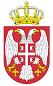 Република СрбијаМИНИСТАРСТВО ПОЉОПРИВРЕДЕ, ШУМАРСТВА И ВОДОПРИВРЕДЕ-Управа за аграрна плаћања-Број: 320-41-2432/2019-07Датум: 17.11.2020. годинеБеоградРЕДНИ БРОЈПРЕЗИМЕ И ИМЕБРОЈ ПРЕДМЕТА320-41- БРОЈ БОДОВА1Момировић Ирена00817842Динић Јелена04073833Демић Ана06735824Станковић Анкица05051815Коцић Сања05817816Тончић Јелена02936797Станковић Драгана03308798Љиљана Марјановић06708799Милосављевић Миљана072187910Коцић Кристина030507811Машовић Мирела039907712Демић Југослав008167713Палић Милица045537614Јелић Весна054557615Митић Александар060697616Митић Александра060727617Митровић Јована066717618Василијевић Биљана072207619Јовановић Сандра072217620Божовић Катарина043227521Живковић Александар032357422Мушановић Санел051857423Маричић Славко055877424Стаматовић Будимир056357425Муратовић Садбера0664427426Фазлић Самира001057427Гујаничић Славица068727428Величковић Наташа003237429Андрејић Клаудија031537330Демировић Марјана041107331Балтић Едина046437332Тимотијевић Милена072947333Илић Гоцић033167234Стевановић Драгана028967135Стојановић Милош035337136Веселиновић Драгана0571477137Медић Данијела050177138Башић Гордана060707139Михајловић Јелена057377140Ђермановић Јелена060077141Јовић Марица065947142Тодоровић Јелена066767143Капиџић Алма070067144Станковић Милијана002527145Миленковић Дарко043007046Коцић Миљана051507047Петковић Марија007507048Митић Милена039236949Курћубић Милисав045526950Станковић Драгана060506951Поповић Сладјана067606952Митић Никола070036953Миленковић Јелена004306954Хот Салмир074006955Живковић Милица002476956Аврамовић Дејана016566957Цветковић Еллен034096958Јовић Тамара028086859Станковић Наташа030426860Јовановић-Стојановић Марија034846861Петровић Аница038446862Јовановић Милош045136863Зорић Илија049866864Петровић Сања051916865Стојковић Кристина051386866Петовић Марко051186867Матијевић Катарина051056868Станковић Марија053386869Вучетић Марија067596870Стевановић Милена050746771Голубовић Александра031756672Пејичић Милена034106673Стевановић Александра039276674Поповић Оливера043666675Славковић Никола044416676Марковић Биљана048236677Савић Сузана057216678Михајловић Марина057246679Марковић Марко060676680Младеновић Тања060716681Момчиловић Марија060906682Јовановић Дијана071936683Ераковић Урош071576684Димитријевић Емилија007486685Митровић Снезана008146686Станковић Павловић Сања013756687Симић Тамара007816688Коцић Јелена010096689Аврамовић Стефана016506690Марковић Весна048246691Бјелић Радмила069216692Ђуричић Снежана009206693Бошковић Светлана015546694Станковић Драгана029386595Бродић Александар032856596Стојанаовић Александра032936597Тодоровић Владимир039926598Јовић Татјана040516599Пушичић Милена0437465100Маљковић Немања0456765101Коцић Кристина0534565102Атанасковић Александра0576965103Петровић Стефан0552665104Чамагић Марина0505465105Павловић Бранислава0513965106Костандиновић Славиша0526565107Динић Јелена0543165108Виријевић Владимир0591865109Петровић Катарина0624565110Миленковић Предраг0716365111Недељковић Стефан0026465112Ђокић Мирјана0077765113Ристић Аница0105465114Колашинац Ифет0124365115Петровић Маја0291364116Ставрић Милош0322664117Ровчанин Менсур0347064118Миљановић Славица0457464119Петровић Александра0524164120Милинковић Емирјета0666264121Здравковић Марко0029864122Дикић Александра0074564123Милосављевић Марија0572763124Грбовић Аница0530463125Алексић Синиша0536763126Јовић Стефан0615663127Мауковић Тања0561663128Станковић Александар0578563129Марјановић Сања0558363130Тасић Милош0604863131Недељковић Невена0630963132Милетић Ана0668463133Симић Манић Андријана0702463134Стефановић Ана0715263135Тонић Јелена0104763136Ивковић Маја0692363137Станимировић Саша0177963138Новковић Драгана0068262139Петровић Тамара0289261140Стојановић Саша0419661141Тумбул Белимир0514061142Митровић Марко0563461143Настић Милена0540561144Стојилковић Беба0564261145Стаменковић Далибор0608361146Вејић Јелена 0577561147Манић Марија0633261148Мастиловић Слађана0635661149Стефановић Анка0686161150Миленковић Марко0160061151Илић Иван0173061152Мојсиловић Владан0479661153Симић Милош0081961154Цекић Дејан0032861155Ђорђевић Марија0330560156Костадиновић Светлана0343760157Јовановић Миљана0348560158Петковић Јована 0374860159Цакић Ана0404960160Ђорђевић Марко0422060161Петровић Милан0430160162Трифуновић Дарко0497760163Лешић Марко0609760164Илић Александар0534460165Ђурковић Марко0466860166Ђорђевић Јована0486560167Драженовић Ирена0494560168Јанковић Гордана0519760169Ђокић Невена0542160170Петровић Александра0550460171Ивковић Милена0552460172Михајловић Ксенија0605160173Петровић Анита0578660174Стојановић Јована0629160175Топаловић Биљана0637360176Пешић Милош0618360177Стојковић Тања0590360178Митић Александар0599560179Тодоровић Сандра0603260180Цветановић Милица0624660181Ђођевић Катарина0602560182Бојић Милан0633660183Стојановић Милош0656860184Себедини Хербин0661060185Момчиловић Милица0666460186Марковић Анђела0667060187Рвовић Јелена0665360188Ристић Светлана0674160189Радичевић Младен0727460190Пантић Милош0721960191Живковић Данијела0725160192Јанковић Маја0040660193Живковић Сашка0042460194Илић Александра0026360195Боцић Јелена0023560196Миловановић Александра0074360197Стаменковић Жарко0075160198Ђорђевић Анђела0081560199Стојиљковић Јелена0081860200Перић Сања0082360201Петровић Милица0113660202Герзић Срђан0173360203Живковић Ивана0076360204Живковић Марија0076860205Коцић Милена0077060206Митровић Милан0025460207Митић Наташа0105260208Биочанин Радованка0158060209Стојичић Тијана0164060210Петровић Снежана0620160211Милетић Јелена0693460212Радуловић Милојица0069660213Прокић Александра0033060214Алексић Санела0063360215Илић Далибор0292759216Радовић Миодраг0332059217Илић Миломирка0512559218Грбовић Весна 0495359219Тасић Александра0476959220Петровић Славица0498359221Савељић Мирјана0670959222Врећић Марија0683659223Анђелковић Ненад0073259224Ненадовић Дејан0307858225Станојевић Милош0402658226Матић Ненад0404858227Тасић Милован0414058228Митровић Данијела0419458229Ђорђевић Горан0438758230Јашаревић Марко0499558231Ивковић Петар0540958232Вукић Николина0549458233Трескавица Данијела0520858234Михајловић Александар0546258235Цекић Саша0581858236Симеуновић Владимир0573158237Анџић Александра0588858238Крстић Милан0631058239Радовановић Мирослав0661958240Милосављевић Саша0602658241Микић Саша0672758242Миленковић Милош0671158243Кораћ Радосављевић Јована0671858244Бали Јелена0007058245Стошић Милан0029358246Кувељић Никола0163758247Петровић Лазар0159858248Аврамовић Душица0593858249Цветиновић Никола0635058250Милојевић Драган0067558251Батало Балаж Мелинда0453757252Стојиљковић Ивана0287856253Димитријевић Соња0299756254Настић Јована0300656255Лукић Ивана0314356256Симић Јелена0339056257Стојановић Надица0359556258Васић Иван0501356259Алексић Драгана0511756260Јовановић Лечић Маја0566856261Радић Славица0488656262Шијан Далиборка0491756263Кајевић Анђела0530056264Митровић Јелена0500856265Милетић Данијела0494756266Корићанац Младен0512656267Коцић Марина0510956268Ракић Милош0527456269Бирњи Анита0560056270Јовановић Данијела0614356271Станковић Игор0603456272Митровић Наташа0697056273Богићевић Марина0719456274Кањух Златко0079456275Гавриловић Јована 0595656276Михајловић Александра0070156277Јоцић Милитун0711356278Ђорђевић Никола0290855279Сретеновић Владица0331955280Славковић Александар0357555281Ђорђевић Милан0377855282Стошић Милан0397155283Николић Душан0428755284Андрејић Чедомир0439155285Стевановић Никола 0440755286Стојановић Владица0440855287Кочић Далибор0440655288Јовановић Милан0551155289Јовановић Владица0463755290Чавић Марија0565155291Зорић Милена0505955292Младеновић Милан0576755293Цекић Ненад0567055294Микић Александар0514955295Симић Саша0547055296Бурсаћ Драгана0554355297Вукић Раде0567755298Прибановић Игор0485355299Јањушевић Дејан0528155300Јовановић Милош0501055301 Радоњић Александар0551255302Богдановић Никола0548855303Јовановић Бранислав0517355304Мијаковић Никола0527855305Стојановић Марко0562855306Пантић Филип0573555307Арсић Немања0575255308Јовановић Драган0609655309Веселиновић Ивица0584255310Букушић Бошко0635855311Костов Урош0613955312Митић Иван0663255313Стојиљковић Милош0602955314Станковић Дарко0603355315Стојиљковић Милош0603155316Тошић Милан0630655317Ћеран Биљана0634855318Живковић Срђан0648355319Јовановић Немања0666555320Пурковић Емил0666855321Стојковић Марјан0726055322Ђорђевић Бојан0673455323Јовановић Немања0673355324Ристић Никола0673155325Ћубић Мирослав0010655326Михајловић Михајло0655855327Милосављевић Милан0658655328Илић Никола0668055329Цекић Алекса0668255330Лазаревић Ђорђе0670655331Филиповић Владан0671055332Величковић Никола0671255333Коцић Немања0674255334Матовић Радивоје0697455335Миловановић Драган0699955336Вукајловић Милош0727355337Милићевић Драгана0727655338Тасић Михајло0686255339Млађеновић Славица0686755340Стајковић Лазар0725555341Радовановић Маријана0703955342Златковић Иван0714355343Денић Милена0719855344Михајловић Александар0721555345Нећак Јелена0726855346Милојевић Милош0011155347Кајевић Денис0030455348Кајевић Емир0030355349Цветковић Андреја0041055350Богићевић Јелена0041255351Станојевић Александар0041655352Тодоровић Алекса0041955353Крсмановић Дарко0026855354Матић Радован0026955355Веселиновић Марко0026555356Илић Милош0000755357Ђурић Урош0741155358Марковић Петар0741255359Стаменковић Марко0024955360Коцић Милош0073655361Динић Александар0074155362Богићевић Александар0077855363Дзудзар Сара0003155364Стојковић Младен0082055365Николић Стефан0082255366Дамњановић Александар0082855367Петровић Никола0140755368Петровић Саша0076755369Михајловић Миљан0076955370Марковић Драган0023455371Живкович Ирена0105355372Зекић Милош0112855373Младеновић Никола0099855374Николић Христијан0100455375Маринковић Стефан0100555376Стојановић Александар0100655377Митровић Ненад0100855378Дикић Јелена0101055379Стојић Мирослав0116855380Краговић Милош0157955381Иванов Радош0139855382Стојановић Милош0140955383Митић Далибор0164155384Биљановић Александар0165355385Младеновић Милош0120955386Чипев Александар0139455387Трајковић Александар0393155388Радовановић Радован0640155389Пешић Жељко0673255390Николић Дарко0693055391Митић Алекса0693755392Ћировић Миленко0068155393Палавестрић Ђорђе0069555394Младеновић Милан0032755395Вукашиновић Милорад0032555396Станојевић Марко0031755397Стојановић Кристина0033155398Милић Душица0063955399Ковичић Бојана0087155400Нећак Ивана0087455401Николић Никола0142655402Стојановић Бане0142955403Глушчевић Драгић0144755404Вараклић Александар0147055405Младеновић Марко0154355406Думањић Бранко0124155407Миладиновић Дијана0494454408Живановић Слободан0521254409Матић Снежана0589554410Миленковић Сњежана0658454411Хасанагић Сабина0700754412Радаковић Немања0684254413Радосављевић Душица0009654414Радосављевић Миљана0008654415Мутић Вања0039154416Сарић Ивана0112754417Мишић Јелена0282953418Павловић Биљана0348653419Златковић Драгана0400553420Петровић Милена0414653421Радивојевић Мирослава0455853422Станковић Драгана0525553423Матић Милица0580553424Пауновић Јелена0718753425Аврамовић Лидија0040153426Дреновац Милан0022253427Савић Милан0103853428Калајџић Јелена0101753429Станковић Милош0421553430Ђорђевић Биљана0442553431Лукић Милан0314651432Јанић Дејан0354351433Стојиљковић Наташа0400751434Савић Јована0402751435Станковић Тања0416451436Станковић Милена0421651437Станисављевић Ана0445051438Живковић Ненад0517851439Пастор Марина0490351440Симоновић Даница0492651441Милошевић Милена0541951442Коцић Марко0538051443Димитријевић Драган0613451444Стошовић Александар0615951445Шкорић Жељко0611951446Радић Матејић0647451447Јовић Невена0714451448Милић Марина0018351449Протић Андрејевић Данијела0017051450Чоловић Ненад0448851451Аврамовић Милош0278050452Ђокић Марина0293950453Коцић Владица0311250454Јеремић Никола0322150455Стојановић Марија0322250456Попов Јелена0328750457Филиповић Катарина0329050458Киждобрански Милана0389350459Николић Владимир0406550460Козодеровић Стефан0405650461Марковић Сања0419050462Бајчић Весна0417550463Тасић Вук0443850464Пандуревић Владимир0443950465Светлановић Владимир0455050466Нешовановић Драгана0563850467Бродић Предраг0551850468Бајић Тијана0462950469Митровић Ивица0504050470Деспотовић Бојана0559250471Марјновић Горан0500350472Матејић Лазар0482250473Стојић Биљана0511550474Ћосић Александар0514150475Корићанац Раде0515450476Аврамовић Срђан0541750477Ивановић Стефан0542550478Савићевић Милован0550050479Рубаковић Марија0534250480Маринковић Игор0597350481Савић Бојан0579350482Младеновић Јелена0614450483Јањушевић Ђорђе0594150484Томић Живојин0603850485Ћурчић Никола0648150486Костић Жарко0651050487Јанковић Милош0668650488Зајић Александар0673650489Тодоровић Милица0699250490Илић Саша0671950491Стојановић Слађана0674950492Стојановић Владимир0674750493Јоцић Немања0703050494Богићевић Милан0008550495Антић Александар0011250496Маринковић Алекса0039550497Вуковић Катарина0071950498Проловић Влада0040550499Тасић Милош0042250500Богић Стефан0042750501Јанићијевић Јован0025350502Аврамовић Славко0074450503Тасић Бојан0078450504Равић Иван0174350505Прокић Марија0080150506Миленковић Лазар0104450507Ивана Марковић0159650508Петровић Иван0163850509Поповић Александар0707450510Антовић Марко0032150511Танасић Слободан0092250512Лукић Биљана0710150513Грујић Светлана0710850514Кандић Благоје0734550515Глигоријевић Милунка0030850516Милосављевић Андрија0063850517Мојсиловић Драган0123550518Илић Катарина0732750519Аничић Владимир0149950520Несторовић Мирослав0507649521Крсмановић Мирољуб0490549522Милованчевић Санела0477149523Николић Сашка0526649524Јанковић Жаклина0540049525Алиспахић Мерсиха0569049526Грбатанић Санела0678749527Стојановић Марија0685949528Милић Биљана0716249529Јовановић Александар0019649530Милић Надица0030949531Димитријевић Мијаиловић Мила0122549532Милошевић Никола0286848533Матејић Сандра0319848534Јовић Аница0333448535Динић Драган0346148536Јовановић Маријана0340848537Митровић Јелена0365548538Томић Катарина0386848539Костић Невена0395448540Радишић Јована0433748541Перић Оливера0450848542Недељков Ведрана0519648543Швабић Александар0456448544Димитријевић Рајко0586948545Стевановић Игор0577048546Секиз Милан0621748547Стојановић Јелица0660148548Лукић Игор0674648549Петровић Аница0674548550Ђорђевић Драгана0715148551Милосављевић Радица0105048552Тодоровић Иван0710448553Шолаја Снежана0402547554Аџић Драган0441747555Коцић Игор0445447556Цветковић Јована0295646557Стојановић Драгана0297546558Јосимовић Ранка0298646559Станаревић Снежана0316346560Петковић Стефан0318146561Митић Марија0337746562Рохарик Лидија0339346563Такић Данијела0348346564Николић Јелена0353046565Николић Марина0363646566Савић Дејана0392246567Лукић Бојана0410646568Савић Виолета0428046569Ђилас Даринка0429246570Петковић Милош0438546571Наумовић Иван0446146572Читаковић Маријана0447046573Јовић Марко0525646574Николић Далибор0591046575Недељковић Јована0563346576Јовановић Александра0489546577Тодосијевић Јасна0486246578Павловић Слађана0489646579Ахметовић Мухамед0492746580Лазаревић Сања0508046581Стојановић Дејан0583146582Стојковић Миљан0570946583Савић Данијела0608846584Недељковић Сандра0611146585Чоловић Елдина0629546586Митић Миленковић0610246587Петровић Александра0672646588Михајловић Јелена0630546589Ђорђевић Иван0663146590Ценић Јелена0641446591Селена Весна0677846592Јеротић Мирјана0699146593Јовановић Александра0702846594Милетић Славица0714246595Јовић Милица0723746596Ивановић Марија0706046597Миленковић Предраг0729546598Ђорђевић Маја0041446599Ранчић Срђан0741546600Вићић Невена0593546601Андрић Славиша0594746602Стојановић Данијела0690346603Веселиновић Вања0091646604Мијаиловић Славица0089746605Вешић Марина0087246606Коцић Никола0286345607Петковић Иван0286645608Весић Драган0294845609Николић Милош0304345610Николић Миљана0306445611Коцић Александра0315545612Грујић Милан0320345613Панчић Александра0326245614Јанаћевић Анђела0336845615Миљковић Давор0347445616Стојановић Милена0357145617Стојановић Давид0357245618Частван Јурај0377045619Вучковић Софија0394945620Гајић Оливера0406945621Митровић Александар0412545622Стевановић Владимир0408245623Настић Владимир0418145624Пајовић Милош0422245625Миленковић Маријана0426345626Аврамовић Сања0431145627Стаменковић Жељко0435945628Савић Стефан0447445629Савић Дарко0498745630Богдановић Радован0532545631Нешовановић Милена0546945632Јуришић Стеван0554545633Јовановић Милош0472145634Митић Дарко0556045635Станковић Лазар0493145636Тричковић Југослав0505545637Марковић Драган0510145638Мирјана Тривуновић0520345639Рајшић Александра0522545640Милетић Александар0582645641Милошевић Милена0565345642Благојевић Невена0568345643Ђорђевић Милена0613345644Јовановић Катарина0611545645Милошевић Милица0611245646Гашић Сања0627645647Илић Вељко0606045648Вучетић Весна0603045649Симићевић Милан0641545650Матијевић Горан0637245651Пијовић Мара0670745652Стевановић Милош0642445653Цекић Сања0698845654Миловановић Марко0700545655Петковић Михајло0671745656Марјановић Дарко0702745657Јанићијевић Јелена0727145658Матић Драган0010945659Павловић Стефан0039445660Урошевић Милован0638845661Ранђеловић Милица0026245662Микић Радивој0701545663Веселиновић Урош0000445664Папић Џенита0717145665Цветковић Маријана0023745666Зафировић Александар0029645667Ковачевић Павле0004945668Пајић Дејан0178745669Мартиновић Алмир0021645670Станић Милован0023245671Ранђеловић Марија0029745672Турковић Селма0013245673Турковић Муамера0013445674Тутић Зилха0013545675Тутић Маида0013645676Јовановић Марко0106345677Ђорђевић Александра0108845678Митић Марија0165545679Јовановић Тијана0166045680Милић Сашка0691845681Лазаревић Милош0696045682Антић Стерфан0069345683Матић Зорица0088245684Марић Јована0067845685Лукић Немања0068345686Вукашиновић Мирослав0093045687Вринић Милан0122745688Росић Драган0110645689Диздаревић Едина0142445690Анђелковић Слободан0144245691Шимек Влатка0330644692Недељковић Бојан0337844693Танасијевић Јелена 0496744694Гужвањ Сандра0574344695Поповић Бранко0496044696Петровић Светлана0628844697Микић Ивана0537244698Дамњановић Данијела0589644699Радивојевић Биљана0571944700Вуковић Александар0572944701Јанковић Ивана 0565944702Крстић Јелена0649444703Котуровић Ивана0662244704Јевтић Драгослав0642044705Павићевић Кристина0702044706Алексић Маријана0000844707Кнежевић Светлана0161044708Лазаревић Драгана0136844709Цветковић Марија0173644710Обрадовић Обрад0483344711Јовић Милица0281043712Крстић Јелена0302943713Миловановић Борис0305243714Милић Даниела0350243715Миловановић Јована0383943716Младеновић Милица0410543717Митровић Стефан0570843718Мега Божена0473643719Коцић Стефан0529743720Хрубења Тимеа0492343721Вида Милота0611743722Вулић Ивана0527243723Чавић Ирма0570543724Гајић Дарко0576443725Цветковић Милан0606843726Соколовић Мариана0578443727Оџачић Славица0597243728Костадиновић Ивана0662943729Стојиљковић Марина0664943730Косић Милица0714943731Илић Милош0741443732Димитријевић Горан0730843733Колев Александра0081043734Милосављевић Ненад0104543735Глигорић Нада0296842736Халаи Золтан0407142737Јанковић Сузана0617342738Роца Тијана0004342739Здравковић Саша0139642740Стаменковић Нена0400842741Хрјешик Адам0596142742Гавриловић Јелена0120242743Миљковић Данијел0288541744Миљковић Дарко0289941745Стојановић Златко0298241746Радојевић Марија0302841747Јанковић Јелена0306241748Бојанић Теодора0310141749Јовановић Весна0318941750Смиљанић Јована0328841751Марковић Милош0331241752Јевремовић Александар0348241753Лукач Бранка0359141754Петровић Сања0355041755Которац Тања0357841756Савић Бојана0396141757Косановић Небојша0393341758Симић Немања0406741759Богдановић Милош0404741760Пузић Виолета0407841761Савић Марко0413641762Коцић Драгана0428641763Обрадовић Александра0424641764Балатуновић Драгана0430241765Шинка Драгана0432441766Грубанов Милена0440441767Јоха Ана0441641768Цакић Славољуб0442841769Ергелашев Витомир0449841770Николић Лепосава0450041771Кнежевић Јелена0456941772Марковић Марко0483241773Васић Милош0496641774Гајић Људмила0539241775Косановић Давидов Вања0573841776Антоновић Зорица0457241777Николић Марија0548641778Хегер Маја0517241779Јухас Ирен0529441780Ђорић Јелена0465941781Николић Снежана0476041782Милошевић Милена0478141783Крстић Никола0551541784Бјелобрк Андреа0480541785Дугоњић Бранислав0510241786Петровић Горан0486041787Ташковић Данијела0489941788Момчиловић Ивана0495041789Томић Димић Евица0495241790Петојевић Сандра0495541791Ковачевић Виолета0508741792Петровић Милан0524641793Стојићевић Ивана0581541794Радовановић Наташа0528941795Побран Смиљана0612741796Јовановић Саша0533341797Брнзеј Марија0571141798Марић Габриела0612841799Стаменковић Милош0607541800Стевановић Зоран0561941801Мрвић Драгана0578041802Обренчевић Милица0581041803Бактеровић Јемка0629041804Станковић Маја0575541805Богићевић Миљана0626141806Златановић Сања0609441807Радовановић Стефан0646541808Тодоровић Драган0641641809Милутинов Бранкица0649641810Богдановић Валентина0668841811Балцова Мариа0670341812Радановић Сандра0678041813Кесер Данијела0666041814Богдановић Наташа0729841815Радосав Марија0703141816Ерић Катарина0704541817Миланковић Никола0716541818Степић Весна0018841819Глигорић Мирјана0739341820Живковић Милица0743741821Марковић Марина0744341822Живуловић Рашић Марија0075441823Стојановић Миљан0080341824Павлов Биљана0140341825Дејанић Ивана0116341826Нићетић Ђока0119141827Митровић Ивана0172941828Трајковић Ана0195841829Трајковић Јована0069441830Веселић Марија0087341831Ивановић Бојана0124641832Срећковић Александар0733141833Димитријевић Трина0146441834Валента Наташа0283640835Стошић Милена0285740836Милошевић Андријана0287740837Бујандрић Александра0291140838Спасић Сања0296040839Стојановић Игор 0298440840Илић Викторија0300740841Стаменковић Јована0305440842Ивановић Јована0310440843Вукадиновић Милош0310540844Кирић Јасмина0310640845Јовановић Катарина0312140846Прокић Стефан0316940847Митровић Немања0318240848Будимировић Надежда0318740849Кухарик Јан0320640850Вемић Вељко0331540851Валента Павел0335440852Нешић Кристина0345240853Јовановић Анђела0340040854Ђиерчан Растислав0346040855Павловић Горица0359040856Илић Емилија0359240857Бошковић Бојан0359840858Илић Немања0360040859Вемић Живорад0360340860Петраш Михаил0354540861Бокић Марко0351640862Стојиљковић Александар0353240863Петковић Марија0353440864Ђорђевић Маја0355340865Лазаревић Александра0366840866Дејановић Бојана0368540867Јанковић Валентина0388440868Митић Милица0388240869Митровић Бранислав0397440870Ристић Слободан0393640871Михајловић Јелена0400640872Сич Јадранка0403940873Крстић Миљан0407640874Матијаш Маља0408840875Стевановић Александар0419340876Станисављевић Милица0423840877Штауб Магдалена0422740878Николић Слађана0425840879Стојаков Душанка0428340880Милошевић Катарина0429840881Илић Марија0432740882Радиновић Мирослав0433940883Невена Јовић0434140884Цурковић Славица0436140885Стојановић Јован0436240886Недељковић Душан0439740887Николић Милица0442040888Стојановић Данијел0442440889Величковић Младен0443440890Вукович Николина0449140891Марковић Магдалена0483440892Максимовић Стефан0503540893Фазлић Денис0455140894Стојановић Станислава0520540895Богдановић Ивана0535640896Божиновски Тамара0576340897Станић Мирко0514840898Пујић Марко0507940899Подбићанин Хамед0518040900Стојиљковић Јован0534340901Басараба Александар0540440902Мијаиловић Ивана0576540903Стојановић Миљана0526840904Ђокић Катарина0501240905Шијан Невена0536140906Илић Стефан0471440907Радуловић Марко0569140908Косић Милош0502340909Глигоријевић Милутин0512340910Фридрик Габор0483940911Продановић Сања0487440912Вељић Ивана0505340913Стаменковић Надица0581940914Еремић Тамара0520240915Јестротић Драгиша0523040916Марић Бојан0516540917Живић Маја0541240918Јездимировић Весна0542440919Јовановић Иван0549740920Денић Драгана0549140921Илић Ђорђе0528840922Стојиљковић Александра0544740923Митић Немања0552240924Живковић Дејан0538140925Исидора Радојевић0531340926Трајковић Мирко0527140927Светозаревић Нина0563640928Гмијовић Ангелина0574640929Миленковић Никола0619740930Бојанић Татјана0585340931Јовић Младен0577240932Мијатовић Наталија0577940933Несторовић Ненад0578740934Лазић Срђан0580340935Голубовић Адријана0602040936Илић Невена 0625840937Пецић Милан0585840938Ситничић Ђорђе0591540939Ћирић Тања0618940940Станић Александар0590540941Радовановић Игор0618440942Живановић Милан0619840943Костић Стефан0613640944Станковић Сања0614640945Станковић Драган0610040946Ранковић Слободан0640340947Докић Милан0698540948Симић Милош0638340949Коцић Живана0664740950Добричић Милан0642640951Милић Јелена0643740952Станковић Александар0698940953Јанковић Драгана0660440954Тутић Емил0697740955Стевановић Александар0689540956Поповић Младен0689640957Станковић Стефан0674840958Живановић Ђорђе0685740959Максимовић Никола0727540960Стојановић Стеван0688440961Тобић Милутин 0715040962Давидовић Николина0039040963Стојановић Марија0714040964Радић Наталија0721040965Тасић Даниша0721640966Савић Мирослав0723840967Живић Предраг0715440968Манојловић Стефан0716140969Лазаревић Јован0739740970Ђаковић Сладјана0672340971Митић Марко0012240972Ђорђевић Ивана0083340973Тот Емилиа0173940974Стојковић Милица0103940975Јовићевић Елеонора0718440976Крушић Милош0025140977Лолић Мирјана0006940978Спасојевић Сандра0742140979Прокић Дијана0073440980Вукићевић Мирко0073540981Момчиловић Мирослав0074240982Ивковић Игор0077640983Костић Маја0088440984Милошевић Катарина0078640985Станковић Вељко0081240986Станојевић Сања0082640987Вучковић Ивана0082740988Ђорђевић Сања0083240989Милошевић Милан0110540990Лазић Јелена0111140991Секулић Софија0174740992Живковић Јана0120540993Настић Лазар0117240994Петров Дејан0114840995Радуловић Иван0023040996Шкријељ Садрија0013140997Којић Јована0114140998Јовановић Кристијан0162540999Петровић Бранкица01643401000Грујић Милена00154401001Стевић Драгана01057401002Марјанов Јована01117401003Јаћовић Иван05958401004Петровић Марија04786401005Арсенов Немања05952401006Станковић Стефан04009401007Гавриловић Јован06939401008Здравковић Милош00709401009Милић Кристина06907401010Поповић Александра06935401011Павловић Владимир06915401012Соколовић Маја00387401013Симић Бранко00655401014Ђокић Анђа00686401015Ђорђевић Јована00885401016Петровић Јована00650401017Поповић Јелена00883401018Томић Анђела00896401019Митић Кристина00903401020Барјактаревић Данијела07317401021Станковић Тамара07326401022Поповић Марко01174401023Танасковић Тијана07335401024Милосављевић Александар01773401025Ђокић Милош01007401026Бајкић Марина02807391027Савић Снежана03094391028Милисављевић Биљана03061391029Марковић Владица03251391030Сувајац Милан03297391031Станковић Весна03411391032Катарић Александра03587391033Радованов Славка03596391034Корпак Бранислава03876391035Сереги Ержебет04072391036Будински Ванеса04177391037Коцић Александар04386391038Ашковић Жељко04430391039Ђулић Милош04631391040Ристић Татјана05496391041Поповић Филип05110391042Кузмић Наталија04916391043Марголд Јована04963391044Ракита Јелена05049391045Илић Марко05523391046Матковић Маријана05978391047Радисављевић Данијел05823391048Милетћ Виолета06386391049Михаиловић Јасмина06769391050Мицић Данијела06804391051Милојевић Александар06967391052Терзић Милорад07013391053Вулићевић Игор07059391054Танасијевић Иван00717391055Пуповац Татјана01762391056Аксентијевић Јелена01572381057Петровић Ивана02805381058Јовић Валентина02962381059Обркнежев Ивана03110381060Петреш Јосип03300381061Шимек Санела03428381062Стојановић Александар03421381063Лозанички Ружица03594381064Врачевић Јована03653381065Вуков Сузана03909381066Бубњевић Филиповић Тијана04060381067Трбојевић Радољуб04092381068Бајић Милош04148381069Малешевић Анита04214381070Келчов Наташа04115381071Поповић Марија04229381072Јовановић Саша04536381073Ракита Дијана04486381074Михајловић Миљан05517381075Филиповић Милан05026381076Попов Жикелић Кристина05384381077Арсић Милан05018381078Матић Дарко05116381079Митић Лела05658381080Димитријевић Милан05341381081Мићић Никола06190381082Ненадов Маринко05906381083Божиновић Милан06188381084Стојановић Милош06089381085Милић Сања06479381086Костић Сања06430381087Сворцан Бојана06593381088Киук Миланка06609381089Јовановић Мирослав06998381090Петровић Зорица06888381091Митић Маја06816381092Врањаш Наташа06826381093Ивановић Радмила07034381094Андрић Александра07147381095Тодоровић Велибор07158381096Вељковић Никола07189381097Берић Драгана00270381098Симић Тихомир07402381099Булатовић Ивана07416381100Радовановић Јована07418381101Марјановић Слађана00821381102Петровић Ивана05930381103Пецић Данијела06931381104Шобић Ана00692381105Петровић Драган04484381106Стојановић Тања00306381107Мрделић Милан00898381108Лукић Наташа05376371109Јукић Оља04807371110Пувача Лазар02872361111Медић Радован02910361112Јовић Верица03063361113Васић Милена03070361114Костић Миљан03177361115Дишпитер Марија03348361116Александровић Филип03307361117Шовљански Бојана03381361118Танасић Слађана03397361119Виславски Вањо03586361120Сабо Ана04044361121Алексић Дејан04117361122Коларовић Бојана04121361123Нинковић Ирена04180361124Ристић Александар04183361125Вељковић Иван04279361126Влчек Мирослав04373361127Стошић Драган04988361128Максимовић Ивана05078361129Милићевић Милан06286361130Рацић Берић Ивана05514361131Лончар Полић05378361132Маринковић Данијел05463361133Нешковић Немања05458361134Лончар Бранка05716361135Пајевић Јелена04583361136Михајловић Бојана04623361137Мадзар Далибор04686361138Томић Данијела04710361139Јовановић Немања04737361140Аксентијевић Наташа04764361141Дудовски Данијела05200361142Секеруш Тијана05277361143Кисеги Анамарија05073361144Арсић Марко05121361145Паленкашова Јармила05159361146Ђорђевић Мирела05673361147Стошић Драгана05675361148Петровић Драгана05168361149Медић Едина05566361150Малбашки Александра05582361151Ракић Дијана06024361152Бабић Оливера05791361153Светозаревић Млађан06271361154Пејић Марија05822361155Лакичин Милена05882361156Чачић Јована05881361157Васић Гордана05849361158Павловић Ивана06137361159Лазаревић Драган05998361160Миладиновић  Маја06298361161Насаковић Никола06066361162Војновић Нада06312361163Московљевић Катарина06270361164Гајић Душан06265361165Богдановић Душан06307361166Кукић Соња06451361167Тувић Марија06453361168Вајац Сања06674361169Блажић Слађана06990361170Трајковић Жарко07004361171Миланов Тамара06794361172Јевтић Јелена06973361173Жунић Весна06887361174Савичин Милован06834361175Јовановић Бацић Милијана07287361176Ковачевић Јасмина07134361177Ђуровић Ана07070361178Ракић Тања07264361179Коштиж Мирослава06663361180Ћирић Љиљана07381361181Костић Далиборка00758361182Пантић Душица00811361183Мијаиловић Сандра01093361184Степић Марко01745361185Малетић Свјетлана00146361186Тошић Иван01144361187Јанковић Драгана06941361188Рајић Драгиша00334361189Пантелић Ивана06538361190Томашевић Радован07091361191Мијатовић Срђан00310361192Новаковић Ненад07328361193Миленковић Игор01864361194Врањевац Невена01214361195Петковић Јована02750351196Франка Игор02837351197Љауко Емилиа02862351198Радаковић Драгана02874351199Коларов Мирослав02898351200Савић Горан02860351201Ђорђевић Данијел03013351202Момировић Иван03095351203Николић Бојан03065351204Новаковић Милош03067351205Аксентијевић Александар03075351206Лукић Стефан03057351207Станојевић Бранислав03108351208Антић Марко03284351209Вученовић Кристина03311351210Ракић Никола03313351211Антић Милош03325351212Коцић Марко03342351213Цветковић Милош03366351214Митић Јовица03444351215Палеш Михал03422351216Поповић Владимир03597351217Цекић Марко03527351218Миловановић Алекса03539351219Ђорђевић Филип03541351220Каменов Срђан03544351221Накић Немања03546351222Миличић Саша03547351223Петровић Никола03537351224Хеђи Кирић Мартина 03627351225Радмило Маријана03672351226Маринковић Никола03679351227Цветковић Бора03883351228Белегишки Ивана03803351229Грујић Стефан03895351230Давидов Зорица03887351231Димитријевић Драгана03989351232Јашко Татиана04023351233Ђерфи Душан04029351234Боришев Саша04037351235Тривић Никола04111351236Влајковић Никола04129351237Дебељачки Едит04094351238Николић Марина04101351239Војиновић Војислав04126351240Радуловић Љубомир04160351241Тувеџић Александра04209351242Радовановић Давид04240351243Цекић Жарко04326351244Станчетић Горан04274351245Теодоровић Милица04296351246Ивановић Ивана04306351247Милошевић Нмања04343351248Маринковић Иван04335351249Тркуља Никола04355351250Стојадиновић Жељко04388351251Попов Невена04392351252Лазаревић Александар04458351253Веселиновић Живан04469351254Глишић Милош04516351255Горјанац Бранислав04529351256Живан Себастиан Ђорђе04532351257Врабучењак Роберт04499351258Ђорђевић Жељко04554351259Машић Иван05145351260Димитријевић Марко05436351261Пауновић Младен05382351262Јергић Татјана05686351263Вала Роберт04776351264Петковић Јелена05481351265Станков Стеван05301351266Француз Давор05722351267Шанта Маја01068351268Косо Изолда05321351269Тодоровић Марко05349351270Ковач Елеонора05322351271Курјачки Нина04646351272Петровић Никола05264351273Раичевић Ненад05899351274Мишковић Мирослав04682351275Крстић Јованка04687351276Митрић Бојан04697351277Петровић Тамара04713351278Васиљевић Душан04719351279Полић Невена05004351280Мандић Драгица05060351281Тупајић Иван04671351282Весић Мирјана 04741351283Капунац Стефан04745351284Таталовић Сава04749351285Ненадовић Никола04750351286Гаврић Валентина04754351287Миховић Милош04766351288Миливојевић Татјана04726351289Тешић Милица05027351290Чоловић Милкица04810351291Младеновић Маријана05033351292Николић Бојан04991351293Божиновски Александар04840351294Здравковић Марина 04846351295Стојановић милан04859351296Маринковић Јована04861351297Јовановић Милена04898351298Танасковић Сузана05969351299Цакић Александар05179351300Ћурчић Иван05009351301Суботић Мијаиловић Невена04913351302Еремић Марко05092351303Тетиковић Милан05094351304Старовлас Милутин04968351305Благојевић Жељко04979351306Терзин Иван05043351307Стојић Лука05124351308Петковић Филип05176351309Симић Александар05307351310Ђорђе Милетић05340351311Жикић Милош05435351312Новаков Драгиња05089351313Жарковић Владимир 05135351314Јовановић Верица05420351315Хаџић Јелена05427351316Стојиљковић Далибор05428351317Станојевић Јелена05434351318Стојиљковић Душица05509351319Агатоновић Милена05506351320Динић Аница05501351321Тодоровић Кристина05499351322Стефановић Данијел05498351323Динчић Јелена05493351324Стојиљковић Марина05373351325Спиридон Милица05276351326Митровић Теодора05292351327Грујић Душан05460351328Тодоровић Александар05383351329Савић Драган05193351330Лазаревић Владимир05329351331Анђелковић Миљан05330351332Миркајловић Ненад05334351333Миловановић Милош05379351334Младеновић Драгољуб05270351335Виљачки Тамара05615351336Павловић Младен05550351337Вучетић Немања05875351338Томовић Јована05604351339Вујичић Драгана05773351340Тадић Софија05741351341Ђукић Даница05606351342Миок Анита05966351343Миленковић Милош05788351344Пешић Бранимир05802351345Антић Андрија05754351346Танцик Хана05758351347Мирић Никола06202351348Косовац Вања05971351349Митић Милан05988351350Јанковић Миленко06124351351Видовић Мирјана05671351352Милошевић Михајло05912351353Тубић Иван06177351354Костић Милан06181351355Илић Петар05889351356Богићевић Петар06098351357Станојковић Милана05286351358Владимировић Марко06011351359Здравковић Александар06040351360Јовановић Петрија06371351361Пејић Ђорђе06028351362Вељковић Вељко06103351363Козић Ненад06140351364Стојков Драган06422351365Стојковић Милица06000351366Петровић Теодора06346351367Љубичић Слободан06351351368Јуришић Оливера06361351369Шеша Бошко06365351370Чешљарац Жељко06380351371Микић Милица06480351372Кошутић Мирослав06515351373Цветковић Милан06567351374Петковић Мирослав06620351375Мишић Мирослав06648351376Василљковић Немања06666351377Веселинов Владимир06427351378Димитровић Тимеа06441351379Глигорић Никола06398351380Радивојевић Жељана 06408351381Коцић Тамара06987351382Скокић Снежана06893351383Савић Марко06737351384Јањић Марко01404351385Борић Бранкица06320351386Станковић Невена06581351387Николић Ђорђе06595351388Милошевић Саша06633351389Мијалковић Тамара06894351390Шапоња Момир06716351391Вукадиновић Милан06827351392Ждињак Мирела06803351393Милановић Сања06961351394Пешић Јелена06962351395Стојановић Милена06963351396Глигорић Мирослав06995351397Богдановић Милош07199351398Бојовић Вељко06864351399Симић Јован06870351400Станојевић Александар06814351401Јанаћковић Стефан06817351402Петровић Милан06825351403Петровић Невена07188351404Ћурчић Драгана07190351405Милошевић Немања00171351406Маринковић Жарко06833351407Илић Сања07217351408Ћосић Марко07044351409Степанчевић Емилија07278351410Василијевић Богдан07145351411Лазић Дарко00095351412Дикић Милена00094351413Николић Марија00088351414Дикић Данијел00084351415Марковић Дарко00281351416Андрић Иван00191351417Спасић Ивана00409351418Драмићанин Драгана00413351419Стојановић Александра00417351420Радоњић Ивана00423351421Јовић Ивана00425351422Костић Анђела00429351423Лакић Светлана00260351424Кикановић Никола07234351425Илић Немања00118351426Кокић Милена07383351427Страживук Милица07390351428Гравоња Љубиша00236351429Јовановић Никола00284351430Милашиновић Богољуб07423351431Мијатовић Милун07435351432Глишић Марија07436351433Ружић Весна07441351434Станковић Трајковић Снежана07394351435Николић Миљан00740351436Стевановић Вељко00746351437Савић Милош00036351438Вешић Ивана00038351439Васић Драган00779351440Миленковић Игор00783351441Вулић Игор00804351442Чонти Тамас01114351443Радовановић Филип01132351444Качаревић Милош01170351445Срећковић Младен01390351446Ђурић Мирослав01744351447Дамјан Ана Марија 01748351448Ђукановић Марко01751351449Лазаревић Милица00764351450Анђелковић Наташа01185351451Димић Снежана01186351452Грујић Јелица01647351453Станковић Тихомир00213351454Петровић Дејан00153351455Домановић Ђорђе00123351456Илић Александар00138351457Богићевић Драгана01041351458Митровић Наталија01049351459Стојиљковић Снежана01058351460Илић Гордана01059351461Павловић Моника01571351462Гајић Драгана01573351463Опачић Јелена01575351464Максимовић Маријана01096351465Николић Ана01119351466Божић Дејан01125351467Зечевић Тијана01001351468Стојиљковић Катарина01013351469Орловић Марина01014351470Томић Душан01155351471Томић Иван01171351472Димов Оља01602351473Лилић Миљана01374351474Бајчић Даница01373351475Калабић Младен01370351476Ђурић Миленко01357351477Антонић Милеса01384351478Михајљевић Вања01181351479Михајљевић Зорана01182351480Ивановић Мирослав01192351481Ристић Кристина01623351482Несторовић Немања01213351483Јовановић Урош00623351484Јовановић Марко00624351485Диклић Наташа00217351486Костић Александар03542351487Арсенијевић Чедомир05042351488Недић Дарко05814351489Јовић Драгана05955351490Крстић Андријана06400351491Станојевић Никола06339351492Станчевић Маријана06938351493Стојановић Марко06677351494Гошић Слободан06574351495Миљковић Милош06929351496Зељковић Горан06933351497Обрадовић Николина00313351498Каито Бранка07085351499Станковић Драгана00388351500Крстић Ненад00386351501Искреновић Никола00324351502Тимотијевић Драган00685351503Илић Милован00921351504Колунџић Перо00839351505Старовлах Милица00877351506Баруданов Радославка00654351507Бељански Будислав04489351508Степановић Марко00899351509Стевановић Дејан00901351510Костић Бранислав00880351511Здравковић Александра01245351512Ракић Александар07314351513Конопља Јелена07320351514Крстовић Милица00307351515Живковић Драгослав07372351516Николић Далибор07373351517Коцић Милош01419351518Добрић Ђурђа01428351519Везилић Марина01536351520Јоцковић Сања01858351521Арсенијевић Мирко01859351522Арсенијевић Ана05569341523Гајић Ана02919341524Лазовић Ана02926341525Медић Драгана03020341526Николић Иван03040341527Петраш Ана03148341528Минић Марија03238341529Веселиновић Тања03241341530Крстић Верица03255341531Ћургуз Вивијен03259341532Мартинов Ивана03477341533Ружић Драгана03504341534Стојимировић Ненад03520341535Емина Пивнички03564341536Радосављев Мехеш Надица03757341537Саздановић Милена03807341538Ковачевић Наташа04093341539Симић Марина04173341540Ђурђевић Сандра04538341541Михаиловић Владан04607341542Гашић Урош04608341543Мијајловић Далибор04933341544Стојилковић Невенка06174341545Стојановић Жељко05571341546Ћурчин Ана Марија05576341547Бугарски Кристина05986341548Митровић Милица06200341549Барток Весна05891341550Павел Поњичан06104341551Миљковић Наташа06493341552Миљковић Ивана06495341553Јевтић Санела06573341554Шербић Мирослав06704341555Петровић Наташа01955341556Чешљар Наташа03641341557Мујкановић Милош00867341558Панић Владимир01784341559Танацковић Александар02859331560Арсеновић Милан02988331561Јокић Александра03048331562Савић Валентина03127331563Стојићевић Александар03193331564Цветановић Марко03343331565Живковић Весна03469331566Рацић Ненад03498331567Вученовић Војислав03407331568Ребић Душко03518331569Рац Оксана 03847331570Лазаревић Катарина03901331571Мања Слађана03937331572Милосковски Ивана03945331573Петронић Драгана03940331574Динчић Милан03939331575Трусина Владимир04032331576Дудаш Александра04038331577Паунић Ана04074331578Кркљуш Петар04104331579Медић Катарина04271331580Шурањи Чила04394331581Здравковић Милица04526331582Јанић Неша04490331583Јовчић Брако05617331584Миловановић Вања04587331585Петровић Павле04606331586Јовановић Саша06517331587Ђорђевић Радослав04850331588Прокић Дејан04672331589Пиљевић Борис04698331590Сивачки Гордана05174331591Исић Саша04948331592Мартиновић Никола05086331593Рајовић Ивица05128331594Тодоровић Милица05725331595Величковић Далибор05137331596Матејић Ђорђе05167331597Миладиновић Никола05371331598Косанић Марко05740331599Савић Милан05993331600Урукало Јована05484331601Ристић Виолета05559331602Мучаји Јармила05750331603Ласица Свјетлана06419331604Величковић Оливер05876331605Шоти Кристијан05965331606Пантелић Иван06123331607Марковић Ненад 06010331608Живуловић Милица06172331609Китановић Предраг06705331610Бицок Чила06661331611Мијаиловић Мишо06768331612Божић Марко06764331613Милинковић Радосав06713331614Миленковић Бобан06822331615Цветковић Никола07153331616Владисављевић Јована00224331617Месарош Естер00064331618Милутиновић Никола00800331619Јовановић Милана01079331620Срећковић Влајко01084331621Ђукић Дејан00161331622Јовановић Стефан01221331623Јаковљевић Невена04725331624Николић Славољуб03753331625Вучетић Верољуб06407331626Николић Данијел00707331627Милошевић Данијела00312331628Бојичић Бојан00912331629Шимо Весна01518331630Кетин Биљана01776331631Ковачевић Ненад01199331632Комленов Сања03292321633Јанковић Горица05490321634Папуга Мира05728321635Врачарић Светлана03608321636Белопавловић Јелена01454321637Медић Драгана03021311638Вукојевић Драгана03132311639Валент Марина03363311640Ристић Светлана03473311641Михајловић Жељка03576311642Видаковић Госпава03535311643Гложански Бранислава03662311644Стрицки Ана03869311645Цветковић Оливера03772311646Стреховски Катарина03934311647Јовановић Бојана04028311648Цветић Ивица04169311649Бељански Маргита04095311650Иконов Ердељан Александра04133311651Копилановић Кристина04163311652Колундзић Перица04191311653Лолић Ненад04208311654Сујић Тамара04170311655Кухарик Тања04228311656Живанов Ивана04245311657Станковић Биљана04531311658Вукмановић Сузана04563311659Николић Александар05410311660Веселић Станимир05261311661Михаиловић Марко04592311662Лончар Зоран05005311663Колар Лидија05305311664Пајевић Срђан04584311665Марков Снежана04654311666Рапајић Мирјана05244311667Јокић Ненад05002311668Мијић Вања04815311669Лазаревић Марко04993311670Стојковић Надица04836311671Шимак Ана04881311672Кнежевић Данијела04884311673Вукадиновић Дејан04943311674Јовановић Саша04909311675Ђорђевић Иња05204311676Бралушић Бојан05836311677Станојевић Наташа05816311678Радивојевић Миле05794311679Миленковић Ненад05808311680Станчић Сања05884311681Марковић Данијела06092311682 Секицки Ивона05595311683Ђурић Сања05701311684Кинчеш Едвина05804311685Стојилковић Ивана06122311686Живковић Сања05878311687Бугарски Мирјана05985311688Ирга Петер06191311689Влатковић Данијел05877311690Митић Марија04192311691Глигорин Данијела06484311692Секулић Којчинов Љиљана06488311693Спасић Јелена06565311694Прокић Неда06319311695Васић Душан06544311696Попов Раказов Нада06582311697Арсенијевић Дарко06599311698Рајковић Иван06607311699Мијатов Дејан06978311700Душанић Татјана07283311701Шијачић Милица07035311702Бојовић Жељко 07131311703Ивановић Милан07242311704Спевак Јарослава00299311705Ђокић Јелена07302311706Шупут Ивана00725311707Јаковљевић Ђорђе00272311708Штевин Ђока00017311709Костадиновић Сања00248311710Јанковић Саша00787311711Миловановић Јелена00813311712Маслар Предраг00824311713Ђукић Милорад01092311714Ђукић Марија00204311715Савић Данијела01166311716Средић Дејан01016311717Холик Ана03874311718Плавшић Сања04040311719Ђорђевић Мирјана00669311720Милосављевић Бојан06979311721Стојковић Синиша00377311722Манојловић Александра00887311723Павловић Никола00907311724Станковић Биљана07087311725Цветковић Милица07097311726Петровић Катица07222311727Митић Јелена00332311728Шаиновић Јована00892311729Шатара Давор02734301730Младеновић Јована02759301731Адам Данило02799301732Панић Недељко02847301733Радаковић Зоран02861301734Ковачевић Бранкица02869301735Милинковић Младен02887301736Јевгенијевић Алекса02985301737Марчетић Милош03089301738Симовић Витомир03026301739Марковић Слободан03047301740Јовановић Данијела03058301741Татић Ирена03079301742Костовић Радован03128301743Савић Кристина03151301744Станковић Никола03188301745Драгаш Мина03190301746Милостражић Милица03191301747Кусић Петар03199301748Рошул Милана03215301749Радишић Милинка03224301750Радијевић Данијела03239301751Гавриловић Марко03317301752Коњаковић Стефан03318301753Церанић Милица03351301754Ковач Матија03370301755Немчек Јасна03383301756Тодоран Глориа03386301757Паулињи Мартин03387301758Стојиљковић Милан03440301759Дамјановић Ивана03431301760Богдановић Милош03426301761Митровић Мирјана03418301762Берар Јована03415301763Тимотијевић Милош03414301764Марцикић Лазар03399301765Илић Бојана03497301766Пејаковић Драго03583301767Шаму Мартин03628301768Росић Марко03559301769Денић Филип03574301770Петровић Немања03615301771Колошњај Никола03637301772Бузарски Богдан03665301773Тасовац Негослава03689301774Мрдаљ Гојко03861301775Ђумић Предраг03860301776Пешић Боривој03858301777Новчић Биљана03798301778Алексић Никола03801301779Ђурђевић Игор03816301780Васић Тина03916301781Татић Сања03896301782Угљешић Немања03963301783Николић Немања03924301784Томић Немања03959301785Чуљковић Андријана03983301786Мијаиловић Александар04022301787Бићанин Урош04096301788Карингер Карина04097301789Илић Александар04100301790Иринел Гина04108301791Божин Ион04154301792Петровић Ненад04248301793Илић Борисав04254301794Милованов Алекса04266301795Бабић Милош04299301796Стаменковић Лазар04328301797Николовски Ивана04333301798Јелена Бањац04334301799Симин Мирољуб04345301800Муњић Милош04348301801Валента Виктор Павел04369301802Влајић Маја04390301803Младен Радосављевић 04444301804Рашић Невена 04448301805Благојевић Тамара04459301806Јагодић Марија04460301807Ђипало Марија04418301808Младеновић Милан04509301809Милошевић Владе04510301810Ивковић Иван04472301811Станковић Ивана04533301812Миленковић Ирена05047301813Марић Бранко 05495301814Пецарски Стеван04779301815Проданов Ана05000301816Петронијевић Светлана05077301817Драган Траиловић05437301818Невенкић Ђорђе04576301819Никетић Милош 05112301820Пашић Зорић Милица05146301821Стевчевић Ђорђе05397301822Арсић Марија04565301823Станић Бобан05113301824Симић Милан04597301825Ристић Срђан04603301826Ласло Андор05845301827Михаиловић Стефан04591301828Сич Давор04639301829Демај Анита05502301830Сретеновић Јелена05485301831Момировић Кристина05530301832Петковић Димитрије05549301833Јерас Анико04660301834Милићевић Ненад04622301835Дивац Срђан04976301836Глигорић Наташа05317301837Туфегџић Игњат05564301838Милановић Радован04647301839Маљковић Марина04681301840Стевановић Александра04701301841Јанковић Јелена04717301842Арсеновић Никола04718301843Тодоровић Саша04996301844Радовановић Марко04730301845Тешић Владан05031301846Смајић Миливој04818301847Ласло Ђорђе04820301848Рожнаји Иван04826301849Механџић Немања04864301850Јовановић Душан05324301851Павловић Новак04875301852Петровић Ђорђе05036301853Мијаиловић Тамара04910301854Миљковић Горан04912301855Павић Милош04915301856Фодор Иштван05091301857Радоичић Милош04946301858Обрадовић Милош05066301859Сретеновић Драгана05068301860Лекић Урош05103301861Жилић Љубан05120301862Пиликић Славиша05122301863Милошевић Александар05198301864Максимовић Бенка Анђелка05348301865Кобац Снежана05299301866Илић Милован05718301867Ловчевић Лука05070301868Свирчев Јелена05214301869Марковић Мирослав05234301870Видаковић Наталија05236301871Вучетић Милана05245301872Милошевић Ненад05418301873Миладиновић Саша05432301874Павловић Иван05508301875Ђорђевић Марко05503301876Миличевић Петар05326301877Живанчев Љиљана05368301878Стојановић Александар05262301879Којић Стефан05282301880 Дикић Милан05464301881Јовановић Милен05385301882Митровић Ђорђе05521301883Матић Марко05760301884Дзевлан Тихомир06086301885Вучићевић Душан06679301886Зељковић Лазар06151301887Леђенац Драгана05318301888Благојевић Александра05396301889Ракић Филип05542301890Симић Дејан05929301891Поповицки Милана06179301892Стошић Милош05685301893Бакош Едит05829301894Бурмазовић Милан05626301895Кнежевић Никола05843301896Манојловић Ненад05610301897Перић Немања05601301898Јанков Димитрије05585301899Исаков Владислав05575301900Сакал Лаура05774301901Искреновић Александар05789301902Јовановић Марина06160301903Милановић Бобан06287301904Прокоповић Урош06076301905Тепић Сава06418301906Ераковић Дусшан05921301907Јовановић Милан05568301908Флорић Игор05730301909Јелесијевић Милош05811301910Мишчевић Славица05813301911Станојевић Младен05674301912Црнковић Ивана05621301913Еремић Немања05850301914Ђорђевић Јелена05925301915Милутиновић Стефан05919301916Јеленковић Јелена05917301917Јоха Фрањо05970301918Јелић Предраг06186301919Трифуновић Радослав06121301920Костић Марјан06148301921Митровић Стефан06153301922Глигорић Саша06077301923Станишић Славиша06009301924Владушић Небојша06297301925Торлаковић Маријана06293301926Ердевички Бојан06314301927Пишпек Маријана 06214301928Симовић Душан06017301929Цветковић Данијел06039301930Јокић Мирослав06268301931Видаковић Маринко06241301932Ахмети Стефан06152301933Гајић Сладјана06438301934Радовановић Никола06405301935Ђорђевић Марко06409301936Николић Мирослав06304301937Васиљевић Марко06334301938Петровић Димитрије06492301939Пантелић Ранко06505301940Живанов Живан06782301941Катона Петар00286301942Крстић Марина06641301943Митровић Стефан06316301944Говедарица Алекса06321301945Стојановић Катарина06550301946Ристић Давид06559301947Лужајић Огњен06579301948Јанчић Анђела06588301949Петровић Јован06605301950Пустајић Ново06636301951Богдановић Мирко06675301952Висавски Аљоша06700301953Крњаић Тијана06701301954Чолак Мирјана06754301955Скакић Зорица06796301956Предић Миладин06883301957Комадина Милош06897301958Ивковић Бојан06743301959Павковић Зоран06655301960Кочић Марко06902301961Сиротовић Петар06840301962Маринковић Предраг06964301963Љубичић Ненад07008301964Вукосављевић Катарина06823301965Рајлић Борко06835301966Чабро Јелена00718301967Димковић Бранимир06881301968Станојев Игор07023301969Николић Ненад07038301970Обрадовић Урош07132301971Мијаиловић Дамњан07211301972Миловић Никола07212301973Недељковић Мирољуб07259301974Мијатовић Јелена07148301975Тодоровић Александар07155301976Фриш Виола07167301977Фриш Тиное 07168301978Ошап Никола06724301979Ђорђевић Иван00098301980Стевановић Никола00097301981Николић Марко00092301982Дикић Владимир00091301983Јовић Михајло00090301984Стоиљковић Стефан00100301985Глишановић Марко00102301986Томовић Дејан00288301987Тодоровић Срђан00179301988Марковић Немања00193301989Мићић Бојан00403301990Обрадовић Никола00408301991Милошевић Александар00415301992Младеновић Бојан00420301993Грујић Душан00421301994Ивановић Милош00426301995Величковић Стефан00796301996Радојчић Зорица00267301997Ђурчић Вукашин00276301998Лацковић Немања00225301999Анђелић Радован00302302000Дракулић Тамара00274302001Михаљфи Теодора00275302002Филиповић Алекса07376302003Милошковић Александар07378302004Тодоровић Ђорђе00005302005Томић Бојан00010302006Стругар Иван00014302007Влаховић Филип07391302008Станковић Урош07408302009Поповић Владимир00283302010Панић Никола07447302011Миловановић Вуксан00737302012Станковић Далибор00738302013Богдановић Владимир00739302014Павловић Сретен00747302015Ђурђевић Мирко07252302016Вељовић Марко00775302017Перишић Ивана00019302018Перишић Ивана00020302019Млађеновић Бранко00023302020Млађеновић Бранко00024302021Радовановић Милутин00027302022Савић Милош00035302023Росић Драган00045302024Стојиљковић Дарко00782302025Милић Марко00795302026Јовановић Ненад00802302027Костић Александар01064302028Мајсторовић Давид01070302029Ивановић Бојан01074302030Митровић Никола01121302031Ланчушки Снежана01326302032Данилов Милош01591302033Калајџија Марија01740302034Мудри Мирослав01749302035Вукајловић Јован00766302036Филиповић Миливоје00774302037Стефановић Катарина01236302038Лолић Светислав00068302039Павловић Милош 07305302040Радивојевић Невена00172302041Недељковић Слађана00130302042Пурић Дејан00130302043Ранђеловић Милош01051302044Радосављевић Миљан01055302045Тривић Алинка01067302046Дзудзар Рената01069302047Угљешић Ненад01574302048Димитријевић Давид01116302049Милошевић Младен01126302050Милосављевић Никола00999302051Раденовић Дејан01000302052Коцић Милан01003302053Ранђеловић Душан01011302054Ивковић Милан01015302055Младеновић Душан01296302056Манојловић Милош01303302057Вељовић Здравко01313302058Бекчић Јасмина01143302059Цвитковић Мијо01160302060Ранђић Наташа01578302061Ђурђевић Драгана01595302062Нешић Вукашин01607302063Миљојковић Давид01352302064Младеновић Христина01676302065Трифуновић Милица01184302066Ошап Драган01193302067Кесић Милош01621302068Штрбац Никола01645302069Лиши Бетина01073302070Богдановић Милош01076302071Илић Милан03646302072Јовић Милана01977302073Белић Слободан04763302074Антоновић Никола05957302075Стојановић Ивана 05953302076Дмитрић Драган06387302077Станковић Милан00706302078Стојановић Милош06909302079Јовановић Јована06914302080Лазаревић Лепосава06932302081Петровић Стефан06936302082Ђорђевић Никола06954302083Ковинић Вања06957302084Видовић Стева06959302085Филиповић Боривој00699302086Крстић Срђан00888302087Обућина Милица06830302088Стојчић Владимир00326302089Живковић Немања00684302090Урошевић Марија00691302091Јефтић Дејан00697302092Радивојевић Николина00705302093Васић Бранко00841302094Попић Никола00847302095Матић Марко 07095302096Јосовић Јелена00257302097Лаћарац Никола00280302098Братић Жељко00287302099Малобабић Михајло01230302100Шаровић Миљан00864302101Петровић Александар04534302102Милошевић Владимир07354302103Јанковић Наташа00635302104Маџаревић Гордана00637302105Тутуров Алекса00642302106Матић Милан00649302107Голијан Јелена00652302108Танкосић Милосав07318302109Тодоровић Мирјана07325302110Ценић Никола00634302111Бошковић Милош00772302112Белобабић Миленко01080302113Шућуровић Вања07439302114Перић Немања07337302115Илић Милош07365302116Хорват Ержебет00625302117Пантић Јована01415302118Пантић Мирјана01416302119Вићентић Јулија01860302120Станковић Стефан01976302121Стевановић Никола01195302122Трајковић Вељко01197302123Марковић Милан01198302124Ранкић Страхиња01206302125Зарић Милутин00244302126Браловић Драгана00143302127Милулаш Марина02762292128Варадинчев Ана02950292129Краљ Анђела02955292130Кривокапић Драгана02966292131Рајковић Верица03087292132Станојев Зорица03149292133Ћурчић Биљана03217292134Нађ Ива03247292135Турчан Весна 03231292136Павлињи Весна03266292137Балаж Анна03465292138Хромчик Зузана03433292139Варга Елеонора03714292140Секулић Немања03722292141Сабо Цибоља03888292142Поповић Наташа04068292143Шуваков Кристина04103292144Тешић Зорица04309292145Павелка Јана04451292146Вешић Мирјана04455292147Пешић Драгана04519292148Милаковић Милан04518292149Зебић Ивана05433292150Гајић Марина04649292151Липтак Силивиа05263292152Вуковић Милена04651292153Лепедат Соња04709292154Димитријевић Јована04711292155Симић Данијела04742292156Трајков Тамар04856292157Вичик Јелена04961292158Миливојев Сања04888292159Мунћан Далиборка04938292160Ковачевић Мирослав06525292161Вујчић Валентина05391292162Томић Драгана05624292163Марјановић Јасмина05652292164Почињан Ива05596292165Жутић Милена06199292166Зељић Горан06389292167Рошуљ Маја06248292168Хорват Драгана06397292169Ђурковић Радица06349292170Злоколица Катарина06376292171Шљивовички Анита06541292172Маринковић Тина06767292173Јозић Лидија06744292174Максимовић Марија06882292175Стојановић Ана00087292176Јовичић Милена00182292177Спнуловић Предраг00114292178Кузмановић Недељка00292292179Крачун Јелена00282292180Лазаревић Иван01753292181Орловић Маријана05954292182Комароми Милана05936292183Милошевић Драгана00376292184Влаовић Александра00724292185Јанковић Мајсторовић Танара00389292186Пауновић Драгица00905292187Пауновић Јелена00911292188Стојанов Радмила00860292189Којић Александар00663292190Живадиновић Иван02867282191Панкарићан Бојана02924282192Алексић Ивана03091282193Стано Радованов Славица03376282194Варга Корнелија03439282195Маслар Стеван03548282196Парошки Марија03638282197Рафаиловић Бојан03686282198Хајтман Анита03856282199Божиновић Иван03908282200Козлина Марко03941282201Дишић Милан04024282202Скендеровић Весна04242282203Јовановић Јелена04405282204Моровић Славко04449282205Тасковић Андријана04540282206Илић Мирјана04559282207Тодоровић Милован05347282208Хансман Мартин05058282209Ковачевић Никола05637282210Митровић Митар04835282211Исаиловић Ђорђе04723282212Чејић Анђела04804282213Петраковић Маја04924282214Младеновић Алђана04900282215Бадрић Марија04978282216Јовановић Марко05021282217Рашета Милица05158282218Ондрик Снежана05608282219Тешић Ненад05907282220Јовичић Душко05798282221Недељковић Драган05748282222Божовић Горан06101282223Стевић Мирјана05883282224Кнежевић Марко05840282225Павловић-Васић Ивана06106282226Цветковић Владимир06412282227Јокић Мара06342282228Глигорин Маја06485282229Каназир Милкица06448282230Огризовић Јелена06996282231Милошевић Сања06815282232Николић Миодраг07240282233Михајловић Урош00113282234Даниловац Маја01082282235Тодосијевић Марко07403282236Илић Иван07410282237Игњевић Милорад00233282238Нешић Слободан00757282239Вукојчић Немања00773282240Ћирић Марија01173282241Гујаница Саша04162282242Ковач Инес05949282243Панић Данијела00676282244Илић Марко00711282245Николић  Крецуљ Лара07125282246Опачић Бојана03730272247Илић Наташа03749272248Малетић Ивана05067272249Исаиловић Драган06218272250Слепчевић Невена02845262251Четвеи Мартина03130262252Продановић Бранка03152262253Милинковић Предраг03172262254Млинарчек Ана03186262255Јовчин Бранка03230262256Билић Душан03391262257Максимовић Бранко03436262258Неговановић Снежана03403262259Рибић Владимир03402262260Денћан Божидар03573262261Карапанџин Александра03593262262Хрћан Кристијан03579262263Котваш Вјерка03581262264Стрехарски Јана03610262265Перић Милена03519262266Никић Гордана03673262267Поволни Светлана 03802262268Ђокић Игор03812262269Томић Биљана03819262270Миленковић Јелена03820262271Рац Хајналка 03904262272Гајта Кристина 03952262273Марковић Ивана03975262274Живковић Зорица03968262275 Хавела Квиетка03926262276Кашлик Душка04033262277Ђорђевић Бојан04066262278Хорват Кристина03995262279Владисављевић Драгана04116262280Мохан Данијела04138262281Дабовић Невена04176262282Јеленић Ивана04206262283Добријевић Слађана04205262284Грбин Моника04213262285Кромпић Марија04272262286Вера Тадић04312262287Станојевић Јовица04330262288Радаковић Сања04336262289Дулијан Санела 04436262290Пецић Данијела04412262291Стефанов Жељка04381262292Пантелић Данијела04477262293Димитријевић Марија04485262294Исаков Виолета04492262295Сеги Тот Тимеа04542262296Бобош Весна05561262297Нинковић Јелена06253262298Иван Дејанић 05552262299Билекова Тања05562262300Шпановић Јована04588262301Јевтић Јелена04775262302Баровић Милица04982262303Веселиновић Бојана 05534262304Чичовац Мирославка04615262305Крстић Јелена04617262306  Јовановић Цветковић Тања04638262307Шкрбић Вања05374262308Живојиновић Марина05144262309Милошевић Јованов Марина05448262310Стојисављевић Ивана04677262311Секеруш Сара05536262312Лазић Јелена04735262313Паунић Драгана04761262314Мургу Маријана04793262315Сератлић Емина04798262316Дулијан Весна04821262317Џинић Александра04868262318Калмар Ленке04934262319Животић Владан05453262320Веизовић Ана05461262321Зајц Андријана05100262322Ђурковић Тања04949262323Тот Баги Кинга05041262324Тубић Биљана05133262325Плачковић Бојана05163262326Чупић Верица05175262327Војиновић Тамара05812262328Слипчевић Драгана05240262329Мишковић Ивана06141262330Михајловић Срећко05865262331Алекси Сузана05580262332Берта Богдан Сабина06093262333Николић Сања06095262334Козарев Стеванка05694262335Николић Зоран06206262336Јаћимовић Милица06207262337Лазић Грујић Јелена06022262338Вијатов Милкица06272262339Војиновић Миљана06255262340Вучинац Ивана05782262341Јолџић Марина06378262342Стокић Невена06005262343Дамњановић Данијела06042262344Попин Драгана06266262345Пауновић Светлана06685262346Поткоњак Маја06402262347Пачарић Бранислава06489262348Пољаковић Јудит06519262349Стојановић Маја06608262350Ристић Марјана06672262351Црљеница Драгана06452262352Попов Драгана06456262353Миловановиц Данијела06466262354Витушка Хермина06308262355Станковић Валентина06531262356Ђуричин Александра06779262357Хадрик Ана06771262358Малетин Стеванка06758262359Карапанџић Татјана06783262360Суномар Валентина06855262361Бановић Мрђан06871262362Бабухна Ивана00220262363Павловић Драгана07022262364Михајловић Живковић Јелена07040262365Беговић Радован07133262366Зарић Бранка07136262367Анђелковић Млађа07232262368Станковић Маја07046262369Сузана Трифуновић00177262370Паунић Јелена00184262371Топалов Ангела00002262372Урошев Бојана00016262373Милошевић Јелена07417262374Михаиловић Јасмина07419262375Јанковић Александар00993262376Михајловић Тамара00785262377Бркић Марија01077262378Ружичић Александра01176262379Ерцеговчевић Ивана07279262380Граховац Јована00202262381Урбанек Јелена00210262382Игњатов Радмила00243262383Зарић Јована00157262384Андјелковић Ирена01086262385Роглић Вуковић Тијана01293262386Свирчев Јелена 01297262387Бојичић Милица01135262388Влајковић Јелена01147262389Тодорчевић Јасмина01658262390Бајуновић Светлана01969262391Рођенков Оливера03854262392Петровић Ана05932262393Петковић Мирјана04236262394Долић Бисера06946262395Арежина Јелена06926262396Ачански Ивана07080262397Тањга Светлана07084262398Љубојевић Милија00842262399Станчић Слађана00846262400Миqковић Кристина07363262401Шујликић Андријиана01509262402Момировић Слађана01851262403Карић Лука02800252404Лукић Марко02848252405Арсеновић Младен02871252406Паул Даниела02873252407Круљ Бранислава02876252408Петровић Иван02883252409Златарић Бранко02909252410Мушкиња Марија02914252411Булатовић Жарко02963252412Карас Зденко02967252413Стојићевић Благоје 02990252414Михајловић Бојан03045252415Карас Игор03059252416Петровић Лазар03144252417Косовчевић Ђорђе03157252418Павловић Весна03102252419Главоњић Бојан03129252420Стојићевић Живорад03145252421Дицков Немања03195252422Врањеш Игор03216252423Миловановић Марко03256252424Туфегџић Милан03261252425Родић Предраг03309252426Грујић Милован03352252427Јевтић Огњен03353252428Бабић Ненад03361252429Банчов Марта03384252430Ђурђевић Милорад03396252431Марушић Владан03450252432Обрадовић Немања03445252433Тодоров Владимир03434252434Ковчин Милан03419252435Халаши Анамариа03494252436Варићак Јовица03589252437Мајсторовић Бојан03540252438Дејановић Марија03562252439Данилов Милоранка03563252440Јовичић Иван03630252441Зајка Ђорђе03515252442Грчак Ђурђина03654252443Маџаревић Урош03795252444Шијан Вукашин03903252445Максимовић Божидар03898252446Балатић Бранка03894252447Ђукановић Иван03877252448Спасић Младен03921252449Митрашиновић Александар 03947252450Вујковић Миодраг03965252451Симић Марко03962252452Живановић Филип03955252453Боговац Марко 03982252454Макевић Јелена03935252455Нинић Немања04079252456Исаиловић Бојана04086252457Владић Бранка04087252458Перић Немања04152252459Веселиновић Ана04174252460Филиповић Кристина04157252461Милосављев Милош04224252462Влашки Гојко04234252463Гагић Немања04235252464Пантелић Ђорђе04252252465Маринковић Љубисав04253252466Живановић Марко04278252467Брњашевић Урош04289252468Пиперски Кристина04313252469Молнар Марио04431252470Милојевић Чедомир04351252471Поповић Александар04365252472Јеремић Предраг04399252473Стевановић Милош04410252474Владимир Вуковић04421252475Минић Михајло04435252476Пушић Стеван04398252477Алексић Драган04475252478Марковић Живко 04523252479Рајић Душан04535252480Додеровић Милош04495252481Тодорович Милан04504252482Којић Никица05809252483Швабић Никола04560252484Немет Карољ05446252485Виденкањић Стефан05661252486Милановић Владимир04568252487Цветинчанин Теодор05242252488Петровић Марија05119252489Вуковић Иван05151252490Аџић Славко05249252491Черина Никола04585252492Михаиловић Игор04593252493Обрадовић Андријана04598252494Туран Виктор04851252495Војиновић Немања05184252496Тимотић Владимир05188252497Моравчевић Павле05531252498Миловановић Филип04586252499Томић Вукашин04620252500Милосављевић Милош04640252501Чизмар Дејан05377252502Сливка Владислав05611252503Имрић Криста05252252504Спасић Ђорђе04644252505Тодоровић Остоја05363252506Терзић Стефан04673252507Пешић Милан04674252508Јеремић Иван04676252509Милић Драган04693252510Илић Ђорђе04694252511Јанковић Марко04705252512Симић Синиша04715252513Богић Бранко04716252514Марјановић Јована04720252515Цветиновић Жарко04985252516Росић Живко05142252517Илић Владан04727252518Алексић Алекса04729252519Тривуновић Бранка04734252520Чолић Никола05588252521Стокић Милош04918252522Николић Зоран04930252523Глигоријевић Александар05152252524Јовановић Љубомир04877252525Томић Никола04989252526Небригић Милан05069252527Марковић Марко05037252528Лекић Александар04911252529Королија Милица04951252530Стејин Тамара05081252531Настасић Ивана05319252532Јаковљевић Наташа05640252533Рувидић Мирослав05645252534Ставрић Жељко05715252535Алексић Милан05664252536Вујанић Владо05251252537Њаради Дејан05260252538Стојићевић Марина05285252539Бајаловић Ненад05833252540Грче Милица05783252541Станисављевић Наталија06080252542Марковић Младенка05679252543Врбашки Петар05830252544Арсић Иван05224252545Павловић Дејан05166252546Тадић Мила05394252547Јосиповић Данило05406252548Милошевић Александар05599252549Лазић Алекса05902252550Багић Тања05706252551Кравић Миљана05540252552Хајнал Кристина05964252553Радовановић Срећко06171252554Марићевић Ђорђе05355252555Мијић Марко05841252556Вукић Предраг05860252557Вићентић Драган 05892252558Костић Иван06110252559Тешановић Иван05852252560Дејановић Александра05768252561Стојановић Александар05827252562Антонијевић Марко06180252563Томић Лука06001252564Ивановић Перица06045252565Лукић Лука06054252566Митровић Далибор06099252567Тимотић Никола06012252568Савић Милијана06390252569Барачки Слободан06392252570Петронијевић Велибор06170252571Симовић Загорка06337252572Иванковић Александар06423252573Мартинов Александар06433252574Весковић Слободан06464252575Прокић Јована06729252576Савковић Марина06385252577Васиљевић Милош06539252578Сабо Жужана06545252579Тасић Божидар06592252580Поповић Тијана06598252581Јовичић Драган06640252582Милованович Ивана06645252583Милетић Сава06690252584Стојановић Лазар06691252585Алексић Срђан06755252586Милошевић Иван06788252587Милосављев Александар06730252588Толмач Светомир06634252589Вељковић Немања06659252590Чуле Мирослав06844252591Јовковић Ненад06792252592Полић Драган06972252593Ковачевић Милан07026252594Нинковић Милица07281252595Тодоровић Јелена00093252596Симић Владимир00278252597Марковић Саша00175252598Николић Драган00186252599Ђинђић Милош07253252600Николић Марко00398252601Миленковић Милијана00418252602Дудаш Доминик07235252603Радисављевић Павле07236252604Ђорђевић Алекса00103252605Павловић Владан00187252606Здравковић Милутин07256252607Жамбок Ненад00400252608Стамески Јовица07018252609Томашевић Владимир07241252610Плавшић Саша00013252611Кнежевић Петар07399252612Димитријевић Урош07401252613Гаврилови' Драгољуб00239252614Радовић Милица00065252615Игњатовић Светомир07307252616Милић Лазар00753252617Радосављевић Вељко00756252618Радојевић Владимир00759252619Спасојевић Владан00760252620Јовановић Стефан00025252621Јовановић Никола00026252622Панић Милош00030252623Вилотић Маријана00042252624Ивковић Јована00980252625Томич Владимир00807252626Јанковић Јово00809252627Мирковић Драгиша00829252628Ловас Иван01078252629Џакула Милош01098252630Смиљанић Милан01102252631Дубаић Данко01298252632Кајчић Светлана01138252633Петровић Младен01152252634Макевић Драган01400252635Тодоровић Никола01732252636Милетић Марко00241252637Милутиновић Младен00245252638Станковић Стефан07303252639Манасић Александар00173252640Вучковић Славко01031252641Стојадиновић Драгана01035252642Казић Маријана01046252643Ковијанић Немања01060252644Богдановић Александра01120252645Ковачевић Александар01025252646Вулић Мирко01142252647Татић Војин01618252648Лазаревић Миладин01619252649Милетић Војкан01364252650Славујевић Мирослав01180252651Какоњи Габор01118252652Нинковић Вук01388252653Рачић Жељко01414252654Стојановић Ненад07368252655Чуле Бранислав05963252656Марковић Марко05170252657Петровић Александар04703252658Савић Кристина03526252659Петраш Јарослав03980252660Косановић Милица06600252661Павловић Александар06922252662Марјански Стеван07081252663Мирков Дејан00677252664Радосављевић Милица00687252665Томовић Младен00690252666Радуловић Наташа00909252667Старчевић Милан07111252668Марјановић Јован07112252669Шошкић Горан00255252670Станисављевић Милош00319252671Симић Марко00261252672Милосављевић Лазар00895252673Милинчић Милош00931252674Оцокољић Бранко01422252675Ђаловић Ратко01785252676Вученовић Милош00876252677Петровић Никола01228252678Латиновић Милош07353252679Милошевић Горан03060252680Илић Илија07364252681Николић Ђорђе01427252682Пантић Ненад01430252683Кетелеш Кристијан01862252684Славнић Стојан01222252685Бунчић Симо01237252686Џуџар Марина01238252687Росић Милана02864242688Јоцковић Јелен03024242689Комазец Сања03184242690Тот Варга Елвира03254242691Митровић Зорица03257242692Бобош Елена03283242693Врекић Тамара03379242694Копчански Наташа03457242695Алексић Петар03560242696Вујновић Вања03644242697Маринков Марија03761242698Мараци Балаж03769242699Митровић Далиборка04020242700Ђурић Бојан04021242701Хајдуковић Ивана04059242702Кечкемети Сабина04083242703Радосављевић Слађан04189242704Панић Далибор04122242705Плетикосић Беата05034242706Јакшић Милош04778242707Мијаиловић Марко05551242708Симић Данијела04797242709Сушић Жељка05296242710Алексић Мирослав05713242711Ађански Постош Валерија05107242712Аврић Катарина05206242713Крсмановић Бранка05879242714Савић Данијела05975242715Крстоношић Сања05365242716Милосављевић Јелена 05821242717Јеринкић Биљана06313242718Јеленић Душица07280242719Милошевић Марко06447242720Паунић Немања06722242721Чикош Бранислав06555242722Зеремски Жељка06644242723Катић Рашко06654242724Вујић Бошко06807242725Мабетовић Наташа06869242726Дрндаревић Филип07065242727Вукојев Драган00046242728Анђелковић Предраг00983242729Ковач Ласло 05959242730Зајац Наташа05944242731Бајчев Љиљана06944242732Савковић Владимир00643242733Божиновски Олгица07332242734Тамаш Варга01846242735Дерета Драгана02849232736Санадер Слађана02881232737Томашев Диана02991232738Степанов Ема03085232739Танасић Валентина03125232740Холик Јасмина03147232741Шахиновић Радлински Анна03375232742Лукин Маријана03310232743Хецеи Дијана03481232744Срданов Дејана03529232745Лилић Весна03528232746Игњатовић Биљана03645232747Лотреан Кристина03656232748Крстић Милена03970232749Павловић Соња04089232750Мунћан Грацијана04107232751Гавриловић Дарко04120232752Томчић Санела04147232753Игић Зорица04150232754Костић Мирјана04184232755Стрицки Марија04195232756Дејановић Александра04165232757Пејић Александра04284232758Чижик Мариана04233232759Очкај Катарина04303232760Киш Ливија04415232761Машић Александар04463232762Моловић Биљана04525232763Гараи Беата04562232764Велимир Славица05211232765Станишић Наталија05456232766Петреш Марко05723232767Вуков Лазар05736232768Петковић Кристина05375232769Мијатовић Јелица04655232770Гаћеша Кристина04656232771Деспић Небојша04667232772Кнежевић Ведрана05438232773Шпановић Ксенија04675232774Стојановић Аћимов Гордана04683232775Болозан Марија04743232776Радовић Мариана04747232777Мојсин Александра04753232778Глигоријевић Владимир04767232779Микић Миољевић Сандра04785232780Морошан Моника04845232781Рашевић Сузана04919232782Дошен Андрејана05022232783Живановић Катарина04897232784Мијаиловић Слађана05430232785Марковић  Наталија05323232786Станивук Наташа05745232787Јакешевић Тамара05316232788Радиновић Љиљана05253232789Милосављевић Никола05572232790Абадија Тамара06131232791Петровић Јована05331232792Бабић Јелена05627232793Бајић Теодора05625232794Старогорац Вера05579232795Трусина Марија05680232796Памел Изабела06377232797Станишић Рафаило06435232798Вученовић Косара06370232799Марковић Ивана06506232800Добросављев Александра06459232801Кончар Наташа06784232802Нешић Данијела06874232803Благојевић Марко06885232804Аничић Милица07290232805Ивановић Маја07068232806Вукашиновић Дејан00121232807Латак Андор00271232808Маџарев Милица07017232809Пантић Мирјана07208232810Јањатовић Ангелика00003232811Смољановић Марија01735232812Половина Ивана01766232813Малетић Силвија00198232814Воденичаревић Сања01362232815Павловић Немања05962232816Мандић Горјана03938232817Бранковић Јована05950232818Машић Тијана06382232819Ђурашевић Милена00316232820Ињац Маја00915232821Стајић Јелена00919232822Радовић Снежана07096232823Радивојевић Даница07120232824Попа Катарина07121232825Станковић Дијана00865232826Жунић Ђорђе04904222827Топаловић Бојан05130222828Патаки Оскар05848222829Харасим Мирослава02858212830Јарамазовић Кунтић Зорица02886212831Веселиновић Данка03027212832Петровић Гордана03113212833Станимировић Јелена03185212834Јовановић Момир03204212835Продановић Александар03212212836 Стојанов Марија03609212837Павловић Ружица03666212838Попов Анита03677212839Ракић Душица03774212840Лаврек Јелена03843212841Кузмановић Светозар03913212842Рафаи Клаудиа04004212843Тишма Дане04017212844Шушњар Андреа04043212845Перић Владимир04185212846Ћорић Ивана04139212847Менђан Мирослав04141212848Михајловић Чворков Радослава04212212849Буцало Снежана04285212850Нађалин Ивана04293212851Мацановић Бојана04307212852Јовановић Иван04353212853Анико Клемен04329212854Јевремовић Жаклина04400212855Богићевић Данијела04464212856Ђорђевић Никола04511212857Пешић Станка04527212858Будимир Стајић Јасна04539212859Ђорђевић Синиша04571212860Марковић Драгана04998212861Петраш Славко04992212862Пајић Тамара05403212863Радосављевић Тина04635212864Малешевић Слађана05016212865Мацканић Ивана05414212866Мартиновић Душица05399212867Несторов Драган04625212868Станојевић Марко04661212869Дураћ Ивана05444212870Владић Владимир05516212871Урошевић Немања04664212872Месарош Леваи Лила04787212873Косановић Дајан04883212874Иван Марковић05535212875Јањиш Валентина04772212876Лолић Милан04784212877Борош Анита04790212878Џевер Марина04801212879Нешковић Александар04802212880Савић Татић Драгана05093212881Степанов Татјана05309212882Миловановић Јелица04889212883Рашић Сретен04849212884Томашевић Слађана04990212885Величковић Борко04925212886Ђорђевић Синиша04894212887Николић Иван05589212888Радаковић Моника06521212889Коларски Милица05776212890Борета Милош05160212891Матарић Милан05992212892Адамовић Горан06162212893Чалупкова Јасна06027212894Божин Ивана05028212895Бурмазевић Марија05859212896Беретић Тања06165212897Перић Немања06167212898Бурсаћ Драгана05581212899Зорић Милош05771212900Сљука Милина 05696212901Ковач Ана05697212902Бијекић Бранка05863212903Бочарац Љиљана05987212904Милић Зоран05914212905Ђурић Марина06251212906Илисин Ненад05654212907Ђенић Соња05980212908Криловић Милица05924212909Ивановић Дејан06006212910Ђорђевић Слађана06058212911Рацков Оливера06264212912Гајић Раденко06243212913Јуришић Љиљана06333212914Ненадовић Маријана06345212915Јовановић Раде06497212916Којић Игор06475212917Риц Илеш Ирис06738212918Гојић Љубомир06557212919Чабаков Бараћ Тамара06591212920Јовановић Александра06652212921Величковић Јелена06813212922Дрндарски Јована06751212923Нинков Ивана06532212924Недељка Зорица06805212925Дрмановић Немања06993212926Ђорђевић Бојан07192212927Дујић Наташа07227212928Весић Бојана07057212929Алексић Предраг07069212930Бабић Марина07285212931Петровић Невена00720212932Петровић Милош00798212933Фелдеши Хермина00996212934Бездан Бакаи Лили07231212935Перић Горан07387212936Мацут Лазар07422212937Вулетић Немања01728212938Видовић Слободан07386212939Кецман Милан00155212940Михајловић Александар00997212941Ковачевић Тамара01072212942Михајловић Јелена01178212943Костић Немања00169212944Станковић Бојан03135212945Савић Сандра03880212946Жилић Марија04035212947Мајор Патриција05943212948Декић Марија05942212949Љотић Кристина00868212950Вујовић Мирна06942212951Спасојевић Ана07360212952Танасковић Александар00314212953Танасић Ненад07076212954Врекић Даница07078212955Маринковић Марко00667212956Васић Мирослав07088212957Спасић Ђорђе07114212958Чанић Стеван00645212959Димитрић Ивана01229212960Вујиновић Анита07316212961Цекић Марко01425212962Малетић Младен01215212963Копиловић Борис01240212964Терзин Милана02905202965Вујовић Катарина02806202966Ћурчић Јована02840202967Ђурђевић Радмила02824202968Краско Владимир02870202969Куталек Владимир02897202970Калинић Викторија Марија02890202971Хајек Дајана02923202972Игњатов Наталија02922202973Путник Јелена02953202974Трпка Станислава 02969202975Стојановић Стефан02996202976Видовић Стефан03003202977Лукић Жељко03005202978Марковић Ана03122202979Благојевић Аница03046202980Цицка Јанко03066202981Благојевић Маријана03099202982Мучалов Анђела03141202983Свакова Емилија03156202984Дотлић Александра03072202985Арамбашић Добрила03168202986Момчилов Милош03171202987Гајић Мирјана03180202988Дидановић Дуња03200202989Гајић Станислава03211202990Ранђеловић Илија03213202991Јеличић Сава03223202992Чембић Милош03265202993Ђукичин Светлана03267202994Лекса Радица03331202995Милетић Јасна03345202996Ботошки Вања03369202997Станојевић Никола03294202998Коледин Војин03324202999Максимовић Јевђенијевић Јелена03338203000Станисављев Нина03339203001Којић Дамјан03380203002Стаменковић Јована03389203003Чалић Владан03395203004Војводић Јована03401203005Вујовић Радивоје03427203006Јурица Марина03423203007Јованић Бојана03458203008Панић Јован03462203009Харди Теодора03492203010Аћимовић Иван03495203011Жикић Дарко03478203012Бешин Драгољуб03464203013Слонка Ана03491203014Етински Татјана03602203015Трандафиловић Алекса03611203016Русмир Недељко03517203017Лазички Стеван03538203018Тривуновић Горан03580203019Шарлота Карачоњи03524203020Грујичић Мирјана03716203021Баровић Оља03642203022Жишка Жељко03720203023Лазић Срђан03731203024Скумпија Андреа03659203025Николић Шљивић Драгана03661203026Баровић Уна03681203027Ердељан Биљана03690203028Грујин Стефан03799203029Ал-Јидах Бенедикт Фатма Тина03621203030Мишчевић Софија03650203031Киш Милан03729203032Ђукић Дејан03764203033Косановић Немања03857203034Банда Марија03675203035Хлавча Јанко03800203036Милошевић Милица03805203037Ђорић Стефан03808203038Каћански Милица03840203039Иванковић Нада03842203040Амиџић Драган03851203041Послановић Јелена03841203042Варга Валентина03763203043Дрљача Инес03907203044Перишић Дејан03885203045Пауновић Ђорђе03878203046Живојин Неда03873203047Францисти Власта03953203048Дујмовић Мирјана03951203049Дујмовић Ивица03944203050Самоила Стефаниа03958203051Максимовић Јелена03981203052Карић Милеуснић Данијела03966203053Јуришић Андријана03942203054Јовановић Нела03999203055Ковачевић Милан04036203056Бујандрић Гаврило 04042203057Чапанда Мариа03997203058Машић Јована04109203059Томић Тамара04171203060Чекрдзин Ђорђе04179203061Лаковић Милица04143203062Карбунар Драгана04156203063Стојковић Тијана04168203064Милићев Ивана04188203065Бечелић Наташа04127203066Станчетић Наталија04314203067Поволини Аленка04237203068Фараго Корнел 04249203069Исаков Јасмина04255203070Симић Надица04259203071Вађина Сабина04267203072Милојковић Марија04297203073Дубовски Татиана04304203074Мишић  Татјана04305203075Рајачић Мирослава04310203076Теодоровић Александар04456203077Фодор Тибор04352203078Михњак Ксенија04358203079Ранисављев Живана04363203080Јакаб Нађа 04372203081Котваш Златко04376203082Комар Дејана 04445203083Драпшин Рајић Александра04447203084Савић Зорица04462203085Јовановић Ивана04382203086Вуковић Тијана04514203087Мијатов Данијела04515203088Дебелљачки Тијана04482203089Грозданић Немања04517203090Спасић Славиша04496203091Шарчевић Сашка04541203092Дзавић Милош04549203093Јовановић Јелена04939203094Ђокић Владан04980203095Злох Доминик05442203096Ђерић Александар05468203097Мирковић Наталија05556203098Грбовић Тијана05894203099Милорадовић Ђорђе04561203100Петровић Никола04579203101Парабуцки Ивана05220203102Лазић Дијана05155203103Пејовић Милош05457203104Васиљевић Немања04575203105Халабрин Мартина04599203106Грујичић Саша04601203107Ардељан Делориа04602203108Кокић Милан05006203109Станков Јована05479203110Баровић Итана05298203111Радивојевић Александра05387203112Бачур Јан05393203113Јоксимовић Глорија04614203114Марковић Милан05440203115Берић Петар04653203116Анђелић Јелена04666203117Лазић Петар05064203118Зељко Николина05557203119Шијан Александар05487203120Чубрило Милош05147203121Босанчић Лука05402203122Павићевић Неда04642203123Летић Бранислав04702203124Анчић Маријана04704203125Ђурђев Јована04740203126Тамаш Габријела04728203127Тривуновић Бора04731203128Делић Александар04733203129Маљеновић Милица05439203130Адамовић Бранка04809203131Кућенић Валентина04827203132Животић Јелена04794203133Стевановић Стефан04887203134Радованов Илија04892203135Костић Ђурђина04844203136Варадинчев Марина04847203137Кнежевић Кромпић Марина04858203138Петровић Симона04870203139Главашки Мирјана 04876203140Шустер Николина04942203141Ивановић Милан05057203142Илић Петар05020203143Јанковић Стефан04958203144Јанковић Ђорше04959203145Рајић Миомир04969203146Јовановић Маја04970203147Симић Миона05050203148Кекић Исидора05082203149Андрејевић Тања05084203150Добрић Мирослав05219203151Бајуновић Горан05106203152Бурмаз Александар05143203153Ристић Златица05254203154Нађ Норберт05287203155Минћан Дејана05388203156Мијатовић Милош05646203157Гајић Марија05665203158Антонић Бранислав05669203159Пантић Милош05024203160Дорословац Милорад05221203161Маркуш Моника05231203162Шућур Дијана05169203163Милинков Кристина05328203164Живић Саша05370203165Стајић Софија05520203166Вујовић Велизар05857203167Ђуричић Марко05689203168Вујковић Станислава05607203169Радовановић Марија05226203170Свирчев Лидија05227203171Гајић Бојан05239203172Мунћан Андријана05306203173Ђорђевић Марија05335203174Жаркић Божо05336203175Лазаревић Саша05269203176Зиков Еленка05441203177Адамовић Кристина05862203178Јеленковић Милан05807203179Петковић Срђан06343203180Ивановић Ивана06250203181Лончар Тамара06126203182Максимовић Милић05649203183Фодор Адријана05584203184Јанковић Дејан05339203185Грушановић Немања05192203186Здравковић Ања05350203187Бјелетић Милана05352203188Јанковић Јована05358203189Јанковић Стефан05796203190Јованов Вујадин05751203191Томин Синиша06463203192Алавања Санела05695203193Мишикић Дуња05846203194Младеновић Александра05867203195Ивановић Славица05648203196Милутиновић Милан06073203197Ушјак Растислав06074203198Немет Николет06220203199Ђуричин Александра05650203200Миленовић Срђан05655203201Сијановски Ивана05856203202Китановић Невена05870203203Мирчетић Бранка05928203204Ристивојчевић  Јелена06185203205Рајачић Весна05880203206Ђукић Иван06299203207Петровић Немања 06052203208Јеротић Драгомир06311203209Стокић Хелена06211203210Станисављев Јован06113203211Марић Ђуја06393203212Бабић Јован05994203213Дамијановић Марина06004203214Петровић Сара06168203215Томчића Гојко06280203216Стојановић Ђорђе06044203217Остојић Ивана06053203218Милинковиц Ана06056203219Радовановић Јован06061203220Попов Сања06315203221Клајић Живко06210203222Пашћан Душан06215203223Јоксимовић Урош06360203224Весић Дијана06363203225Бијелић Драгана06511203226Глишић Александар06518203227Доци Марија06263203228Станишић Данијела06242203229Шкундрић Валентина06147203230Исаковић Мирјана06149203231Арнаутовић Вања06150203232Тамбул Ахмедин06554203233Живановић Јелена06303203234Марковић Далибор06340203235Бркић Александар06344203236Стојков Станка06347203237Вукићевић Стефан06355203238Радмило Јелена06362203239Тривуновић Весна 06364203240Јевтић Никола06486203241Марковић Зорица06509203242Јонатан Павел Татљак06514203243Славковић катарина06527203244Лукић Оља06578203245Живановић Петровић Бојана06611203246Ђорђевић Никола06618203247Тагелтија Јелена06635203248Васић Милина06643203249Каплар Моника06667203250Петрић Стефановић Весна06683203251Бајагић Марица06235203252Јовановић Тамара06234203253Тикић Тијана06227203254 Лукић Светлана06775203255Јовичић Биљана06763203256Сукара Драгица06428203257Дамјан Божана06436203258Злоколица Мелиса06444203259Каназир Вукосава06446203260Матић Драгана06455203261Веселица Бранислава06460203262Швоња Милица06473203263Ранковић Ивана06411203264Чупић Невена06740203265Ристић Миљана06728203266Здравковић Душан00399203267Петров Мирјана06323203268Пфајфер Дорис06324203269Крстић Слободан06331203270Гутеша Теодора06487203271Јакшић Кристина06530203272Ђуричић Маша06563203273Кнежевић Жељко06572203274Лазић Новка06577203275Поздан Сања06583203276Машић Мартин06624203277Страиновић Бобан06625203278Мирков Нада06626203279Црногорац Ивона06646203280Трујић Бојан06656203281Милошевић Милан06657203282Шупица Милана06689203283Гајић Јована06693203284Миражић Катарина06757203285Киш Ана06847203286Настасић Драгана06800203287Стојковић Саша06431203288Шаљић Јасмин07002203289Хецеи Тијана06752203290Лазић Марија06589203291Јефтић Борславка 06425203292Живић Јована06317203293Дачић Милош06548203294Јевтић Марко06552203295Животин Тања06848203296Павловић Мартина06852203297Стевић Александра06856203298Милићев Снежана06799203299Арсић Марина06811203300Стојановић Александра07137203301Бркић Милана07138203302Митровић Марија06969203303Павловић Мина06975203304Старовла Жаклина06981203305Јовичић Александра06982203306Јањић Александар06873203307Јовановић Катарина06879203308Ђуровић Катарина06890203309Николић Владимир07164203310Јанковић Предраг06821203311Радмиловић Јелена06824203312Тувић Бојана06832203313Кончек Сања00221203314Прокић Дамјан00285203315Арежина Душка07300203316Спасић Александар06837203317Парошки Радивој07025203318Драгутиновић Дарко07029203319Мејић Милош07033203320Ошап Марко 07135203321Велимировић Драгана07203203322Бајчетић Јелена07206203323Марковић Ивана07233203324Косанић Татјана07049203325Милић Ивана07269203326Стојанов Милена07286203327Митровић Бранислав07146203328Вешић Милан07156203329Митић Анђела07396203330Вељковић Гордана06725203331Андрејић Андријана00099203332Живковић Немања00396203333Митровић Никола07292203334Марковић Михајло00181203335Грбић Исидора07246203336Стојановић Александра00176203337Смиљковић Маја00195203338Врбић Јелена00116203339Младеновић Марта00266203340Булатовић Марија07377203341Петровић Наташа00006203342Думић Младен 07169203343Милошевић Марија07413203344Матијашевић Андреа00083203345Грујић Урош00082203346Величков Милена00078203347Јовановић Милана00074203348Гајичић Милош00071203349Исаиловић Јелена00063203350Чаировић Душац00054203351Кумбарић Маја00053203352Радовановић Милена00052203353Стојадиновић Ивана00057203354Цукић Ивица00051203355Трифуновић Кристина00294203356Тегетлија Николија00290203357Божић Мирјана07429203358Јакшић Марија07432203359Смољан Антонина07440203360Петровић Владимир07446203361Пантић Јасна07449203362Чаировић Душица00055203363Стојадиновић Ивана00056203364Митровић Марија07306203365Гајић Иван00726203366Станисављевић Јелена00749203367Јаћимовић Катарина07247203368Петковић Душан00979203369Трновски Андријана00982203370Радин Ивана00992203371Адамовић Марија00793203372Вељковић Александар00799203373Симић Филип00806203374Обретковић Трифун00830203375Попов Илић Драгана00831203376Брковић Ана01071203377Стојановић Немања01075203378Вујановић Милица01083203379Марек Мирослав01099203380Ђукић Невена01024203381Лазовић Наташа01322203382Јевтић Драгана01688203383Ћосић Ивана00765203384Коцић Ана00771203385Радић Стеванка01177203386Васиљевић Марко01194203387Тркуља  Гојко01109203388Бркљач Јасна01200203389Зарин Катарина01788203390Миловац Гордана00200203391Тулић Анђела00201203392Жишковић Ксенија00231203393Николин Данијела00145203394Радивојевић Немања00158203395Шаманц Санела00164203396Машић Весна 00166203397Живковић Ана00167203398Настасијевић Вања00128203399Гажић Софија00139203400Јовичић Анастасија00140203401Филиповић Тамара00986203402Јовановић Бојана00989203403Милић Снежана00995203404Вучковић Славица01032203405Стошић Мила01048203406Петрович Сања01061203407Јовановић Катарина01065203408Петронић Катарина01097203409Миловојевић Тамара01104203410Максић Светлана01133203411Бјелић Драгана01018203412Милошевић Михаела01295203413Михаиловић Богдана01149203414Васиљевић Милан01150203415Грујић Маријана01153203416Павловић Дејан01164203417Катарина Теодоровић01604203418Кубуровић Светлана01613203419Пајић Катарина01379203420Петровић Бранка01382203421Бабић Александар01386203422Алексић Жељко01412203423Срећковић Новица01741203424Мијајловић Иван01742203425Марић Милош 01755203426Трифуновић Филип01179203427Цветковић Марко01183203428Анђелковић Данијел01190203429Цековић Далиборка01629203430Чолић Јована03260203431Бојиновић Валентина01963203432Бајуновић Милица01970203433Баба Михаела03358203434Обрадов Милош04722203435Кричак Данијела03531203436Шари Енике03582203437Стајић Лазар03562203438Коња Река05931203439Пајић Марина05939203440Матић Марија05934203441Чоловић Сандра06920203442Ковачевић Данијела00670203443Радишић Милана06616203444Лазић Данијел06901203445Драгашевић Милан06919203446Марић Младен06943203447Ђурђев Бранислава06945203448Савић Кристина06951203449Балаж Анита00381203450Петковић Милица00318203451Тотх Антал00659203452Славковић Милијана00322203453Лазаревић Станислав00657203454Попадић Александра00672203455Адамовић Ненад00679203456Крстин Дуња00688203457Ердевички Ивана00913203458Игњатовић Санела00854203459Живков Бојана01760203460Полина Јановна00861203461Ђукић Јелена07092203462Марјановић Радан07099203463Брковић Маја07105203464Младеновић Анђела07110203465Младеновић Филип07115203466Пудар Јана07124203467Јаковљевић Боро07061203468Пурић Раденко00110203469Стојисављевић Горана 00673203470Тешић Тијана00844203471Влчек Анабел07282203472Кудра Јасна06911203473Гајић Дејан00329203474Живковић Николина00320203475Миливојевић Аца00700203476Лакићевић Јелена00914203477Анђеловић Лепосава00848203478Сабади Зорица04501203479Јосимов Катарина07352203480Вукмировић Раде07356203481Трифковић Мирјана07358203482Тривуновић Гордана07362203483Маљугић Данијела00640203484Милиновић Ивана00646203485Иванишевић Миљана01519203486Стојшин Смиљка01540203487Јанић Стефан01763203488Вукоман Анастасија01765203489Драгић Ивана01767203490Нађ Евелин01768203491Бубесков Никола01775203492Шаиновић Драган01204203493Липтак Данијел01216203494Гудурић Бојана01217203495Чуч Ленке01233203496Тодосијевић Мила01244203497Гајачки Слађана07313203498Савић Драгана07329203499Радуловић Гордана00040203500Краћун Марија00362203501Јовић Милица07351203502Ђуровић Мила07366203503Брадаш Маријана07367203504Стојадиновић Емилија07369203505Тришић Кристина07371203506Живковић Лидија07374203507Станковић Милица01498203508Петковић Јелена01517203509Дабић Јована01552203510Шупуг Јована01555203511Пуцаревић Марија01557203512Јанковић Сања01783203513Стефановић Тања01921203514Матић Александра01203203515Ђуричић Јована01212203516Смиљанић Александра01239203517Милошески Мира07309203518Хаџић Адис00133203519Калмар Тамара00626203520Васић Бојана01377203521Долашевић Слободан02951193522Павловић Биљана04137193523Драгић Сава03557193524Савић Раде03914193525Лучић Марко04001193526Суботин Мита04131193527Трбојевић Марко04546193528Мијатовић Радован05250193529Марчета Бранко05238193530Хајдуковић Душан06129193531Опачић Милош06239193532Ристић Јелена06781193533Катић Милош06798193534Спасојевић Ивана06551193535Мијановић Вукосава07001193536Даничић Дејан05539193537Станојевић Татјана02766183538Бојчетић Ивана02844183539Станушић Иван02983183540Немешев Бранислава03118183541Јовановић Славица03124183542Бокић Сандра03344183543Његрић Весна03438183544Ћесаревић Милан03577183545Ђурић Нада03845183546Јовановић Мирјана03910183547Петровић Димитрије04075183548Кајганић Јелена04167183549Мандић Мила04178183550Херцег Иван04187183551Цигулов Маја04262183552Стевић Љубомир04264183553Пајић Александра04273183554Арсић Драгана04277183555Кевенска Љубослава04429183556Битевић Тамара04443183557Моровић Душица04437183558Илић Биљана04493183559Сечеи Анита04547183560Ђурчин Јелена04557183561Јовичин Зоран05032183562Вукобратовић Бранко05720183563Јанков Кнежевић Маја04596183564Мариус Попи04618183565Марковић Радомир04630183566Савић Николина05452183567Стојков Иван04616183568Текић Марија05702183569Матејић Миљан04641183570Хрљак Милан04707183571Ђурђевић Стојан04670183572Радуновић Ранко04773183573Јовељић Маја05466183574Мартиновић Лазар04841183575Петровић Зоран04855183576Родић Ђорђе04941183577Ранковић Ивана04971183578Вукашиновић Маја04975183579Гајић Милан05209183580Матковић Дејана05603183581Чобан Траиан05797183582Вујовић Мирјана05854183583Бугарски Марко05602183584Пуач Душан05733183585Цветановић Дамјан05756183586Миленковић Радован05692183587Живковић Бранко05872183588Лалић Јована05923183589Пецарски Бранислав05893183590Бача Маријана06135183591Стојковић Милан06161183592Ковачевић Дејан06013183593Шимановић Иван06247183594Папајчик Јухас Андреа06406183595Чолић Бранко06503183596Ђекић Милорад06457183597Гајчић Марко06468183598Дебељачки Радивој06739183599Векић Милош06561183600Рмуш Предраг06638183601Јелић Марко06891183602Лазић Александар06853183603Вујанић Слађана06994183604Јовић Сандра07185183605Живковић Немања07293183606Постош Моника00259183607Басара Драгана07037183608Ђорђевић Владимир00730183609Моравчевић Милорад07445183610Бојић Јасмина00044183611Пековић Митар01101183612Јанковић Владимир01122183613Тодић Ненад01672183614Стијовић Марија01746183615Боснић Андријана05933183616Мршић Наташа06912183617Гашић Урош06950183618Косоруш Мариаш Рита00716183619Бурмазевић Слађана00906183620Мадић Стефан00918183621Станковић Сава00855183622Милинковић Бојан00859183623Половина Горан00641183624Станимировић Милорад01856183625Поповицки Јелена 03723173626Шарчевић Анастазија03855173627Варичак Никола04689173628Лакићевић Слађана04759173629Исаков Весна05742173630Вајда Анамарија05267173631Илијашевић Младен00185173632Јанковић Стајка02929163633Дулић Јелена03321163634Жилић Никола03660163635Јакшић Бранислав03838163636Ердељи Рената03890163637Фехер Петар03967163638Вењац Јована04158163639Марковић Предраг04219163640Митровић Наташа04476163641Станковић Дејан04419163642Квашчев Владимир04530163643Михајловић Тања04964163644Јовановић Драган05639163645Данчо Едит05739163646Петканић Јован04657163647Часар Анита05346163648Павлов Нада04758163649Катић Марко04814163650Зец Јовица05320163651Вишић Јелена05295163652Туфегџић Ненад05218163653Милаковић Дражен05578163654Степановић Сава05529163655Душноки Силвија05533163656Милер Маријана05759163657Јаћимовић Милош05359163658Јанићевић Тамара06082163659Велимиров Дарко06114163660Миловановић Милош06330163661Гргић Ивица06462163662Гостовић Ненад07064163663Царан Марко07066163664Маринков Бранислава 07301163665Рељић Дејан07427163666Досковић Мирослав00792163667Крижан Адриан01759163668Узелац Милош01169163669Петровић Никола01690163670Моцоња Александар01959163671Атељевић Милорад04013163672Миљковић Милан01224163673Јакшић Наташа02760153674Рагаји Борис02767153675Јерина Ђорђел02782153676Ардељан Ерик02783153677Стефан Дориан02785153678Стефан Емануел02788153679Богдан Лазар02813153680Петровић Јован02812153681Радојчин Милан02831153682Лилић Тијана02865153683Падејски Минодора02894153684Арамбашић Момчило02912153685Вишекруна Стефан02902153686Марковић Марко02944153687Кавлак Сузана02973153688Јосип Ирга02943153689Обрадовић Дејан02947153690Радосав Радивој02949153691Пајтић Павле 02952153692Караман Марбел02958153693Драгојерац Александар02959153694Игњатов Душан02987153695Шопаловић Бранислав02992153696Ратковић Александар02998153697Опријан Владимир03002153698Бошњак Бранислав03004153699Васиљевић Драгана03008153700Старчевић Срђан03025153701Жаркић Немања02978153702Цањев Младен02981153703Шинжар Никола03093153704Стојанић Неда03030153705Станков Анастасија03037153706Цигулов Далија03041153707Димитријевић Драган03056153708Стојковић Ненад03138153709Несторов Никола03074153710Михајло Иван03077153711Скендеровић Маријана03086153712Проданов Арон03100153713Радовановић Дејан03103153714Адамов Јован03111153715Срдић Никола03119153716Врнџин Љубинка03120153717Свилар Теодора03123153718Мелих Андреа03035153719Тодић Саша03133153720Галетин Зоран03134153721Микулић Јасмина03167153722Чубрило Љубица03131153723Стишовић Жељко03170153724Велемир Душица03173153725Лончарски Катарина03176153726Никачев Тамара03179153727Марков Милутин03183153728Ћинезан Филип03201153729Чанади Минеа03205153730Даниловић Бојана 03236153731Василић Вук03233153732Шкрбић Стеван02348153733Чолић Тамара03330153734Мирковић Миљан03295153735Анђелковић Александар03314153736Кочоба Бранислав03432153737Бабин Сима03349153738Ракиџић Андрија03362153739Баба Штефан03364153740Стојков Марина03449153741Стефанов Немања03447153742Ковчин Драгана03441153743Митровић Ивона03417153744Нешкович Небојша03412153745Потулић Михаило03455153746Доловачки Данило03459153747Теодоровић Срђан03463153748Драгојевић Бранко03476153749Терзин Даница03480153750Нићетић Бранка03430153751Ковчин Добрила03443153752Ранисављевић Ивана03489153753Гашпаровски Андреј03490153754Колошњаји Моника03601153755Куручев Мудрић Дијана03513153756Тумбас Давид03525153757Зарић Мирослав03556153758Детки Роланд03565153759Лазић Ивана03567153760Драгић Милица03569153761Петрушић Саво03617153762Стајић Боривоје03687153763Врбовски Ема03629153764Пољак Весна03715153765Киш Борис03667153766Стоканов Александар03678153767Мориц Шаролта03684153768Новак Ангела03691153769Проданић Предраг03752153770Прокопец Франтишек03862153771Давидов Давид03796153772Јеремић Александра03817153773Панић Сандра03849153774Лончар Кристина03850153775Дорин Митер Себастијан03912153776Ћосић Стефан03899153777Врањеш Марко03897153778Стефановић Милева03892153779Ференц Марија03881153780Радовановић Стефан03872153781Пајић Моника03919153782Њаради Данијела03991153783Којчић Ивана03973153784Шећеров Бранислава03972153785Колар Алехандер03969153786Јевтић Милош03928153787Кричка Ерика04054153788Балтић Милан03948153789Станишић Радивој03950153790Антић Стефан04070153791Агбаба Лука04011153792Тишма Милена04050153793Ристић Игор04062153794Станковић Марко04063153795Шормаз Тамара04064153796Кућенић Дејан03996153797Пецник Златко03998153798Ђурић Ненад04057153799Гарашевић Иван04084153800Панић Милован04099153801Перић Синиша04172153802Шуљманац Сања04119153803Вулетић Катарина04135153804Тривић Биљана04149153805Јерина Адриан04153153806Остојић Славиша04155153807Лактош Оливиа04201153808Вујовић Никола04151153809Милованов Никола04231153810Лукић Страхиња04226153811Фелбаб Филип04230153812Котваш Данијел04241153813Вуга Сања04244153814Кухарик Душан04250153815Батало Милица04251153816Мирков Недељко04261153817Игњатов Никола04268153818Катић Сара04275153819Атанасковић Марко04288153820Николић Никола04308153821Медић Петар04364153822Љубинковић Рада04340153823Ходак Марина04342153824Милетић Александар04344153825Миланков Владимир04346153826Котваш Јанко04367153827Панинчић Бојан04375153828Капоста Тамаш04377153829Стеванов Ања04378153830Молнар Мејеш Кристиан04389153831Сретеновић У. Марко04402153832Видић Зорана04403153833Росић Милош04413153834Обрадов Мирјана04422153835Чолић Марко04423153836Савин Василије04432153837Бојанић Милица04440153838Граховац Јована04452153839Дулијан Душан04380153840Којадиновић Светлана04401153841Јовин Сабина04468153842Толицки Тамара04473153843Васић Мирко04481153844Делић Сава04521153845Вукашинов Саша04522153846Делић Бранимир04497153847Банду Михаел04502153848Гвоздић Никола04506153849Аданко Тимеа04548153850Вукомановић Никола04555153851Живковић Дејан 04965153852Црнојевић Милица04545153853Вранић Ненад04852153854Бероња Александар04974153855Јовић Слободан05056153856Гажо Клара05217153857Бабић Миленко05429153858Марјановић Иван05386153859Јовановић Дејан05555153860Гавриловић Илија05565153861Кукић Милка05761153862Видић Младен05977153863Петров Иван04573153864Митровић Милош05075153865Остојић Милана05247153866Ђорђевић Александар05510153867Браловић Миqка05275153868Отонога Јон05474153869Кунић Милица05473153870Радовац Ђурђина05467153871Пуповац Милош05465153872Банч Бојана05459153873Супек Јарослав05395153874Ристић Ненад01201153875Познић Алекса04577153876Кисин Никола04605153877Петровић Немања05127153878Машић Александар05362153879Маодуш Лука05801153880Чуле Стеван04619153881Перовић Марко04621153882Бајин Денис04624153883Радосављевић Ђорђе04628153884Милемковић Петар04634153885Шопаловић Александра05233153886Попов Славко05476153887Младеновић Александар04600153888Васић Мирослав04650153889Величковић Младен04658153890Ђурић Милош04994153891Бојичић Александар04981153892Јујић Јован05045153893Цветиновић Немања05062153894Шаула Дејан05182153895Петровић Вулин Наталија04679153896Павловић Перица04680153897Адамовић Милош04691153898Савић Марио04695153899Николић Александар04696153900Радосалвљев Бранисалав04699153901Чупаковић Бранислав04700153902Васиљевић Владимир04712153903Урош Милутиновић04685153904Остојић Владимир04690153905Билбија Милица04706153906Јанковић Душко04684153907Марковић Иван04765153908Баба Силард04768153909Компалић Сава04770153910Хорват Маријан04732153911Тот Лорант05030153912Брињак Драган05471153913Вујић Бојан04738153914Миланко Стефан04803153915Миљковић Марија04811153916Киш Лаура04816153917Јовановић Милана04819153918Свилар Никола04921153919Мирчић Драгана04928153920Негојевић Жива05248153921Сидор Вања05257153922Марковић Милован05273153923Рељић Марија06078153924Радовановић Димитрије04739153925Михаљев Јован05153153926Крсмановић Никола04842153927Рађен Горан04848153928Петровић Јон Дарије04872153929Никола Шљапић04878153930Славковић Јован04879153931Лабус Душан04920153932Обреновић Биљана05048153933Марковић Милана05483153934Ердеш Силвија04922153935Мудррић Петар05025153936Ерић Александар05019153937Илић Милош05007153938Марковић Димитрије04908153939Каћански Јован05095153940Тиркајла Валентина05099153941Благојевић Данило04956153942Брдар Милан05038153943Девић Марија05046153944Першић Даниел05065153945Рацков Бранислав05083153946Благојевић Душан05085153947Полић Славиша05222153948Зафировић Валентина05104153949Биро Јелена05108153950Симоновић Никола05111153951Дадић Радоја05426153952Мијајловић Дејан05259153953Ивановић Никола05279153954Бубањ Никола05989153955Бубањ Ниовак05990153956Радић Предраг06524153957Павловић Милан05663153958Андреа Кермеци05097153959Валовић Андријана04954153960Вребалов Јован04940153961Грујић Николић Ивана04914153962Катић Миљан05337153963Ковачевић Дејан05591153964Гаврић Стефан 05210153965Пантелић Слободан05235153966Грбатинић Срђан05134153967Ненин Ђорђе05157153968Димитријевић Милош05162153969Шућур Душан05171153970Обрадовић Владимир05422153971Милошевић Немања05505153972Симић Јован05327153973Шулеић Горан05832153974Недељковић Слађана05968153975Мијаиловић Драгана05967153976Фекеч Адам05570153977Лотреан Дариан Јон05777153978Шајн Драган05781153979Родић Немања05792153980Јанковић Срђан05712153981Тривуновић Љубица06163153982Васић Марко05904153983Дамјановић Никола06084153984Симетић Милан06085153985Дебељачки Горан06019153986Милановић Јелена06678153987Маринац Стевица05667153988Величковић Марко06637153989Вујичић Горан05156153990Стојић Радојко05189153991Дан Иван05223153992Верић Дејан05164153993Сучевић Горан05199153994Лучар Рајко05310153995Постоловић Богдан05311153996Живковић Иван05416153997Ардељан Патрик05315153998Митић Милош05613153999Стојковић Немања05838154000Мидић Мирослав05873154001Смоленицки Едина05609154002Грба Драган06169154003Пантић Драган06285154004Недељковић Сања06275154005Костић Милутин06047154006Стојковић Александар06087154007Ђурђев Станиша06195154008Илијашев Андреј06196154009Лукић Милош06204154010Владисављевић Снежана06259154011Попов Стеван06254154012Чолак Тица Јелена06118154013Марчета Никола06155154014Благојевић Нађа05415154015Тодоровић Дејан05351154016Жужа Адријан 05357154017Јоксић Немања05632154018Јаковљевић Зоран05629154019Вуковић Лазар05620154020Зорић Ана05614154021Којић Јован05866154022Ђукић Снежана05871154023Стевановић Иван05641154024Ракић Бојан05644154025Стојишић Зоран05586154026Попов Сава05574154027Живановић Дарко05766154028Јакшић Марко05778154029Беговић Аница05732154030Живојиновић Јелена05991154031Борош Јанош05806154032Ђерић Бојана05886154033Пантелић Саша05885154034Бановић Милош06289154035Вукоман Марко05757154036Самоила Себастиан06062154037Вика Владимир06079154038Петров Душан 06081154039Љубичић Марко06357154040Танасијевић Ратко06109154041Шокчанић Марко05672154042Бодоњи Золтан05228154043Бодоњи Горан05229154044Глигорић Предраг04901154045Белу Штефан Едориан05631154046Крњајић Душица05544154047Лончарски Биљана 05553154048Елвеђи Ервин05920154049Ковачевић Симон05974154050Фелбаба Сања05825154051Сукно Немања05887154052Милосављевић Виктрор06192154053Хрнчјар Игор06194154054Ђурчјански Владимир06205154055Даку Ангела06125154056Мајсторовић Милена 05657154057Стевић Ненад05682154058Влатковић Милош05684154059Дер Кристина05693154060Даничић Јована05411154061Чемелић Јован05864154062Кимпанов Ђорђе05874154063Николић Марко05926154064Салонски Љубомир05913154065Нешић Немања05911154066Галетин Александар05976154067Јевремовић Љубомир06182154068Милисављевић Јован05900154069Милекић Милош06049154070Митрић Милана06018154071 Алексић Немања06262154072Ристић Предраг06116154073Иванишевић Тамара06055154074Балинт Беата06209154075Влајић Александар05996154076Рис Дејан05999154077Ђедовић Миљан06164154078Лазић Александар06166154079Цветковић Мирослав06178154080Новчић Оливера06281154081Талевски Милан06279154082Петровић Бошко06277154083Петрић Немања06046154084Лачански Угљеша06065154085Трапарић Тијана06352154086Петровић Страхиња06512154087Ранковић Славица06014154088Малешевић Тамара06035154089Гордић Иван06037154090Којић Никола06269154091Кићановић Љубиша06267154092Марковић Никола06669154093Тадић Жарко06249154094Пертовић Сима06142154095Марков Милан06154154096Богдановић Горан06158154097Ходи Акош06440154098Живков Валентин06399154099Брајков Коренелија06057154100Милекић Драгомир06296154101Стамрнковић Мирко06338154102Петковић Игор06341154103Савић Гордана06354154104Тасић стефан06421154105Милановић Наташа06222154106Јевтић Стефан06223154107Сладојевић  Драгана06478154108Савић Милош06491154109Ћурчић Урош06498154110Николић Александар06499154111Павловић Срђан06501154112Марковић Петар06504154113Јовановић Ненад06507154114Маринковић Ана06508154115Видаковић Сара06516154116Станојевић Милош06560154117Матић Јован06603154118Пешић Никола06621154119Лакић Никола06630154120Ировић Златко06231154121Паунковић Срећко06230154122Мишковић Милица06225154123Вићентић Душко06766154124Грујић Јован06841154125Зрнић Мила06439154126Врањеш Јелена06450154127Јеремић Немања06467154128Мутаповић Марко06471154129Хадзић Вукан06472154130Макевић Марија06417154131Миалновић Бранко06404154132Кнежевић Зорица06322154133Баћина Владимир06325154134Ћорић Гордана06326154135Брачер Сара06327154136Лукић Тавита06328154137Лукић Марта06329154138Павловић Игор06540154139Шикота Милош06542154140Мишић Александар06547154141Богић Зоран06556154142Вујовић Вељко06562154143Брнзеј Стеван06566154144Тривуновић Драган06569154145Милић Димитрије06576154146Марковић Никола06585154147Хуберт Валентин06602154148Ристић Мирјана06623154149Радовановић Марко06627154150Марков Биљана06650154151Марић Стефан06673154152Цветковић Манојло06687154153Золтић Јован06692154154Нићетин Ивана06698154155Кристина Савичић06699154156Раднов Зоран06777154157Шкрбић Дане06776154158Јовановић Милош06770154159Ђерић Наташа06851154160Пухар Петар06785154161Павловић Љубица06795154162Ђурђевић Лазар06797154163Ранковић Новица07000154164Касач Латак07228154165Миленковић Стефан06892154166Тривуновић Слободан06715154167Нађ Мартина06750154168Адамовић Душко06318154169Воларов Александра06429154170Трифковић Глориа06846154171Косанић Славољуб06854154172Тодоровић Саша06793154173Смиљић Данило06802154174Гавриловић Ђорђе06980154175Станчетић Марко06997154176Средовић Лазар07277154177Јакуш Михаела06875154178Костић Милорад06886154179Дешић Марко06829154180Ћатић Душан06838154181Максимовић Мирослав07289154182Гвозденац Милан07299154183Јан Бабухна00189154184Кончек Данијел00190154185Милетић Огњен07254154186Срдановић Ђорђе00277154187Павићевић Иван07021154188Мутић Ненад07032154189Докић Данијела07197154190Пећковски Властислав07201154191Хенчар Дорроттуа07202154192Трибуновић Веселинка07205154193Просеница Деан07207154194Милошевић Филип07213154195Пармаковић Нада07224154196Лечић Урош07043154197Миланковић Жељко07048154198Костиц Иван07050154199Игњатовић Немања07052154200Радисављевић Никола07058154201Поповић Душан07062154202Поповић Миладин07063154203Инић Бранислав07067154204Тадић Милица07071154205Стојановић Милан07267154206Мишковић Милош00089154207Стингић Срђан07191154208Русковски Звонимир00279154209Живанов Дуња07288154210Пауновић Немања00178154211Багић Драгиша00397154212Радосављевић Душан00407154213Зеленак Марина00428154214Варијевић Ђорђе00431154215Атанасковић Миљан00432154216Ивантић Мирослав00117154217Нинковић Немања00120154218Стојановић Ђорђе00174154219Љубисављевић Никола07239154220Митровић Младен00107154221Арсин Слободанка00722154222Периз Станко00402154223Тимотић Страхиња00115154224Бакаи Адриана07230154225Стошић Мирољуб07379154226Кужет Александар00009154227Плавшић Марта00012154228Кочиш Кристијан07389154229Величковски Филип07398154230Стаменовић Марко07405154231Милојковић Немања00050154232Филиповић Лука00250154233Царевић Страхиња00076154234Димић Михаило00073154235Гајичић Милош00072154236Лазаревић Милан00066154237Исаиловић Александар00061154238Којић Немања00059154239Стевановић Марко07420154240Гајичић Дарко07424154241Милић Данило07426154242Петровић Владимир07442154243Јарамазовић Иван07444154244Павловић Срећко07451154245Кочиш Чонгор07388154246Цветковић Немања00731154247Цветковић Дејан00752154248Аксић Иван07244154249Трифуновић Милорад07245154250Недељковић Дејан07248154251Ћирић Стефан07250154252Ћирковић Никола07257154253Дошлов Данијел00018154254Јеринић Марија00021154255Јеринић Марија00022154256Кусић Слободанка00029154257Димитријевић Немања00032154258Велезић Александар00033154259Угљешић Стефан00037154260Вученић Марко00039154261Поповић Драган00041154262Стевановић Срђан00780154263Милетић Ђорђе00788154264Милинковић Димитрије00805154265Јевтовић Раде00825154266Гарафијат Жељко01066154267Ћулум Ненад00834154268Јовановић Јован01112154269Стевић Немања01115154270Петковић Јован01300154271Петковић Саша01301154272Ошап Божидар01302154273Чузди Едина01154154274Бакош Андреа01159154275Бабић Велимир01399154276Шипетић Александар01734154277Цвијовић Лука01750154278Спасојевић Синиша01752154279Војновић Душан01754154280Павловић Милан07170154281Стаменковић Жељка01123154282Зец Санела01161154283Спасић Миле01232154284Ивановић Душан01667154285Божић Душка07384154286Видаковић Борислав07385154287Урбанек Петар00211154288Матејић Жиота00215154289Вукобтар Марко00242154290Симеуновић Александар00162154291Вукајловић Немања00163154292Маринковић Зоран00165154293Тркуља Дамјан00124154294Ранковић Никола00126154295Миладиновић Бранко00127154296Ђурић Владимир00129154297Спасојевић Јовица00137154298Кузмановић Марко00142154299Стојковић Горан00984154300Стојковић Никола00985154301Петронић Ненад00987154302Стојковић Александар00990154303Тодоровић Немања01036154304Миладиновић Љубан01062154305Инђић Марко01094154306Калмар Анико01110154307Дервишевић Маријана01002154308Крстић Александар01012154309Гаврић Станислав01021154310Јелић Никола01026154311Првуловић Немања01028154312Танасијевић Никола01029154313Петровић Марина01290154314Костић Марко 01294154315Ђуричић Ненад01157154316Сенте Сања01162154317Весић Данило01165154318Субић Дарко01614154319Марков Александар01616154320Зељко Радослав01346154321Слијепчевић Јелена01372154322Маџаревић Славољуб01380154323Пајић Јаков01387154324Попов Катарина01389154325Марковић Урош01395154326Весић Марко01397154327Маринковић Страхиња01401154328Анђелић Бојан01408154329Мошић Александар01411154330Девић Марко01665154331Миловановић Татјана01737154332Деспотовић Иван01756154333Живковић Никола01175154334Николић Мирослав01187154335Драмићанин Петар01649154336Шошић Бранислава01565154337Јахић Зоран01564154338Милешевић Јована07321154339Ђорђевић Сладјана01042154340Снегић Душан01087154341Лазовић Лазар01089154342Амушић Драган01355154343Перишић Марко01383154344Живановић Ненад01686154345Нађ Ласло01849154346Стајковић Радомир 00994154347Лауш Мирослав01965154348Перовић Марко01129154349Србуљ Михајло00837154350Стрејкић Роберт01954154351Јелић Наталија01960154352Томић Немања01962154353Томић Никола01967154354Сорин Албу03289154355Малбаша Маца03360154356Мартиновић Јован03669154357Граховац Соња06221154358Предић Драгољуб05946154359Груба Бојан02804154360Стефановић Јован06904154361Трусина Фрањо06490154362Вићовац Јован06908154363Матковић Драгица00661154364Филиповић Ђорђе06774154365Марковић Лазар06906154366Цвјетковић Зоран06917154367Павловић Мирослав06925154368Перић Недељко06928154369Узелац Раде06947154370Миљојковић Милан06949154371Павловић Стефан06952154372Цветковић Иван06953154373Марковић Милош06955154374Петер Моника00380154375Мартић Ђорђе00315154376Милетић Дамјан00889154377Тадић Драган00904154378Пиља Драгана00223154379Перић Никола06910154380Симеоновић Александар07073154381Сарић Борисав07075154382Николић Владимир00383154383Тасковић Јелена00311154384Лаћарац Стеван00653154385Поповић Милица00656154386Андрић Синиша00665154387Марковић Милан00668154388Канас Амалиа00671154389Нешић Дарко00704154390Божић Стефан00708154391Лазаревић Милош00710154392Зордан Срђан00891154393Попов Марко00908154394Јовић Стеван00843154395Пејчић Аљоша00849154396Даниловић Ђорђе00852154397Брбаклић Богдан00853154398Денчић Страхиња00856154399Петровић Владимир00858154400Недељковић Александра00870154401Вучићевић Стефан Б.00879154402Ђуричић Милан07094154403Бајус Шарлота07098154404Бујановић Мирко07100154405Стојић Ђорђе07102154406Немања Ђоковић07103154407Божић Немања07106154408Митовић Јелена07107154409Миловановић Петар07109154410Стојковић Момчило07116154411Петровић Драгомир07127154412Шинделеш Арон07129154413Станковић Милан07141154414Петровић Саша00101154415Петрић Никола00382154416Андрашик Растислав00662154417Петровић Вук00713154418Васић Никола00886154419Бачикин Ана00845154420Мандић Маја04494154421Мијаиловић Александар07339154422Гавриловић Милош07357154423Гаровац Бојана07359154424Ђокић Никола00632154425Туфегџић Душица00651154426Благојевић Бојана00927154427Прлић Јелена00928154428Жутић Урош01423154429Влаовић Богдран01531154430Пухар Петар01761154431Бојовић Вељко01861154432Божић Живан00881154433Илић Вељко01219154434Танасковић Добрица01247154435Пејовић Соња07322154436Ивачковић Милош07333154437Павић Борисав07425154438Ћурић Михајло07428154439Квасни Марина00028154440Шерков Драган00034154441Иванишевић Дејан00366154442Митровић Милош00835154443Шегрт Антовић Јована03229154444Остојић Ана03049154445Томић Немања07334154446Којић Бошко07336154447Почича Бранислав07346154448Дробњак Јанко07370154449Огњановић Милица00715154450Пантић Јована01417154451Булатовић Милица01418154452Ђорђевић Макарије01420154453Рњак Александра01502154454Кирћански Виолета01503154455Болок Каролина01508154456Тепавчевић Младен01516154457Гаврић Драган01560154458Јовановић Мирослав01780154459Костић Стефан01850154460Милосављевић Никола01852154461Нешић Милош01853154462Катић Данијела01857154463Марковић Милош01863154464Рајда Срђан01957154465Ђуричић Филип01956154466Лукић Никола01207154467Милојевић Никола01208154468Томић Милан01210154469Спасојевић Предраг01211154470Илић Владимир01234154471Ћирић Владисав00149154472Миленковић Александра02789144473Бенка Растислав02903144474Станковић Ивана02935144475Шошђан Лиа03246144476Гуљаш Синдирела03252144477Ремете Анита03253144478Маринковић Весна03301144479Плавшић Александра03503144480Лењик Дејана03521144481Вајда Изабела03649144482Кујунџић Дијана03925144483Звекић Силвија04010144484Лучић Теодора04012144485Атанацков Радослава 04783144486Рожа Чила04724144487Којадиновић Дијана04748144488Беквалац Ђурђица05749144489Николић Сузана05232144490Верешкиш Силвија05390144491Катанић Катарина05834144492Богданов Гордана05717144493Костић Достана05630144494Каћански Александра05908144495Нађ Виолета06203144496Лакићевић Сандра05660144497Ивков Борислава06282144498Катона Анастазија06043144499Маџаревић Снежана06502144500Шукунда Слободан06469144501Милошевић Александра07055144502Младеновић Лукић Милица07382144503Витошевић Сања00214144504Живковић Јелена01329144505Калајџиж Горан01332144506Трифуновић Мара01727144507Тодоров Кристиан02779134508Маљик Антон02928134509Травица Анђелко03879134510Гашпаровић Ања04144134511Ердеш Роберт04265134512Маслак Жарко06812134513Мирчетић Слађана04270134514Додић Данило04566134515Јовановић Александар06193134516Поповић Бранислав05519134517Банев Сања04648134518Балог Александар04817134519Ширак Тибор05605134520Зубер Ненад05548134521Нађ Алберт05554134522Алимпић Никола06212134523Петровић Ненад06003134524Николић Предраг06681134525Михајловић Габријелаа06157134526Лукин Никола06476134527Зафировић Стефан06549134528Лакетић Стеван06880134529Кнежевић Јована07139134530Војиновић Саша07072134531Смољановић Бошко01758134532Милисављевић Дејан00702134533Беквалац Миле04427124534Војнић Пупчар Иванка03158114535Војна Борка Љубинка03136114536Дулић Бако Јелена03150114537Брајков Хајналка03197114538Тиквицки Јелена03237114539Цветков Ивана03332114540Влчек Татјана03357114541Митровић Мирјана03429114542Перић Бранислав03471114543Алексић Ивана03514114544Спасојевић Јелена03558114545Шустер Јармила03625114546Фабијан Тинде03651114547Ковачевић Сања03670114548Корпонаић Биљана03867114549Јапић Невена03911114550Дошен Тања04081114551Ђурђевић Анђелка04145114552Данијела Хлавач Лачок04182114553Пејић Зорица04257114554Зоркић Сања04356114555Станишић Јелена04595114556Миљковић Миа04626114557Ђуровић Јована05423114558Коцољевац Драгана04744114559Станић Илиев Сања04746114560Павловски Марина04751114561Настић Милица04782114562Јаношик Ана04902114563Цветановић Дијана05052114564Надј Мељкути Жужана04957114565Фолкман Алехандра05726114566Радованов Ивана05744114567Кукић Дајана05507114568Билицки Мариана05567114569Зорић Драган05795114570Гавриловић Невена05681114571Тајдић Биљана05897114572Кермеци Бетина06213114573Мажић Снежана06395114574Петровић Јелена06367114575Ракић Зорица06374114576Бајац Зорица06612114577Томић Даница06702114578Возарова Марина06753114579Сантрач Александра06533114580Трњајац Александра06537114581Вујић Тијана06801114582Домоњи Лакатош Данијела07195114583Мирковић Марија00721114584Манојловић Данијела00199114585Попин Ивана01392114586Шарчевић Сања03719114587Пејиновић Вера06927114588Јовановић Јелена06913114589Вукманов Шимоков Марија00378114590Вукманов Шимоков Марина00379114591Јанковић Ивана00923114592Савковић Горана00869114593Благојевић Невена00893114594Даља Сорин-Кевин07330114595Шокчић Анђелија01551114596Вељко Маринковић07270104597Елек Никола02761104598Секулић Стахиња02821104599Дебељачки Јован02811104600Колар Иван02801104601Вагала Љубослав02828104602Алимпић Мирослав02826104603Николин Дејан02906104604Матић Даниел02916104605Петковић Александар02907104606Зорић Синиша02974104607Куручев Немања02976104608Милатовић Лазар02932104609Бибин Зоран02970104610Обреновић Александар02945104611Мракић Јован03019104612Стокрпа Милош02979104613Милић Алекса02980104614Самардзић Милош03044104615Костин Игор03055104616Зубовић Будимир03080104617Милић Милан03115104618Пејиновић Милан03154104619Тотан Дарио03161104620Стакић Анђела03174104621Марковић Маја03178104622Димитријевић Никола03202104623Исаиловић Никола03234104624Берар Синиша03242104625Веселинов Здравко03268104626Туцић Слободан03347104627Магоши Анико03298104628Петровић Милан03404104629Максимовић Дејан03335104630Јакић Милош03337104631Пауновић Зоран03350104632Белић Дејан03385104633Опреан Деннис03388104634Чакармиш Душан03467104635Иветић Никола03472104636Перић Ненад03446104637Лазић Јовица03566104638Белић Тодор03555104639Коларски Лука03624104640Ракић Ђорђе03643104641Леко Балинт03652104642Давидовић Александар03728104643Арњаш Растислав03766104644Каленић Слободан03870104645Цајнер Маријана03859104646Скробоња Вања03756104647Николић Горан03964104648Сомборчев Драгана03932104649Стаменић Сандра04055104650Дудаш Тамара04000104651Милосављевић Јасна04019104652Карановић Душан04030104653Војтечки Бојан04031104654Мостић Немања04034104655Благојевић Александра04046104656Бобић Милан04052104657Маринков Недељко04058104658Вујичић Магда04080104659Рак Силвестер03920104660Ћосовић Јелица04090104661Чугаљ Огњен04161104662Бељин Милош04142104663Поповић Алекс04166104664Ђурил Саболч04198104665Кристијан Хатала04200104666Недељковић Јован04211104667Кандлер Рудолф04221104668Обрадов Милан04239104669Радовац Никола04256104670Алабурић Ђока04269104671Бранковић Марко04323104672Павлов Наташа04338104673Сабо Хелена04371104674Новаковић Боривој04383104675Перић Никола04393104676Братић Петар04426104677Божић Ђорђе04446104678Степановић Лука04453104679Лазић Драган04528104680Поплашен Ђуро04503104681Терзин Неда04505104682Милисављевић Никола04984104683Матичић Борис05063104684Лабус Реља05408104685Станић Слободан05015104686Јовановић Слободан05563104687Цветићанин Немања06120104688Велисављев Милорад04578104689Боршош Себастијан05061104690Савић Зорица04652104691Новаковић Душан05187104692Црњак Цаца05472104693Петровић Александар04692104694Поповић Мирјана04688104695Убавић Жељко04762104696Миоч Корнел05183104697Коњевић Милорад04799104698Сабо Золтан05492104699Ђекић Стефан05398104700Таталовић Дејан05527104701Жујовић Дамњан04866104702Јовановић Славољуб04997104703Лукић Марко05044104704Фабри Милена 05181104705Шкрбић Стефан 05369104706Милосављевић Данијел06522104707Савић Немања05207104708Гојковић Владан05237104709Јошић Драган05243104710Слепчевић Ђорђе05161104711Ловрић Петар05177104712Божић Миле05190104713Ђурђевић Радован05284104714Миловановић Милан05302104715Беата Молнар Бејеш05443104716Филиповић Горан05532104717Касаш Хајналка05835104718Грастић Александар05909104719Стевановић Иван05290104720Новичић Александар05451104721Хрчек Маријан05594104722Трнинић Растко05898104723Папуга Михал06091104724Вуксановић Светислав06260104725Милетић Милица05354104726Вукајловић Вукашин05541104727Марко Јањанин05546104728Обрадовић Иван05547104729Санковић Мирослав05927104730Шоти Кристијан05573104731Остоић Војо05698104732Живанић Горан05618104733Пећарић Дајана05851104734Лебан Тијана05922104735Ђерман Наташа06176104736Мандић Урош05901104737Јанчо Јан06132104738Васић Веселко06064104739Зорад Арнолд06208104740Сабадош Михајло06396104741Такач Теодора06063104742Габрић Марко06302104743Сегедински Вељко06301104744Павловиц Александар06041104745Падајчев Милош06335104746Љубичић Игор06238104747Миладиновић Бранисалв06237104748Батинић Милан06461104749Градински Александар06410104750Салак Владимир06413104751Илић Јован05983104752Милованчевић Марко06353104753Игњатов Бојан06366104754Пармаковић Јован06500104755Јан Арнолд Паулини06513104756Павловић Стефан06580104757Пејчић Милан06639104758Лазић Стефан06765104759Вићемтић Стефан06449104760Перић Страхиња06477104761Тасић Андрија00104104762Беловуковић Драган06381104763Јездић Немања06590104764Сремчевић Александар06606104765Тобдзић Иван06651104766Шоралов Мартин06658104767Нићетић Лазар06697104768Лукић Ненад06773104769Шобић Маарко06762104770Ђоловић Војкан06858104771Даниловић Ђорђе06843104772Илић Катарина06968104773Јолић Кристијан07200104774Краљевић Зоран07209104775Кузминац Срђан06865104776Дивљак Зоран06866104777Падејски Стеван06876104778Својић Иван06878104779Панић Никола06889104780Лековић Данило06898104781Кукић Дражен06828104782Нешић Иван06831104783Орлић Дамир06900104784Зечевић Милош07223104785Бараћ Дејан07225104786Мићић Милица07056104787Боротник Владан00015104788Ђурић Никола07395104789Сенић Стефан00180104790Халапи Роланд00411104791Латак Даниел07229104792Дрљан Марија07404104793Толди Миклош07175104794Шаша Мирко07181104795Сретеновић Александар07431104796Томић Кристина07434104797Бероња Драган00728104798Стојиловић Никола00761104799Миловановић Марко07249104800Жујович Јован00047104801Јаконић Александар01100104802Маслар Саво01337104803Маслар Урош01344104804Хорват Дарко 01385104805Милошев Вељко01757104806Васиљевић Ненад00790104807Јукић Јована00755104808Вујовић Марко01253104809Вукелић Милан00212104810Шпановић Милош00240104811Станојев Никола00301104812Просеница Алекса00147104813Просеница Ђорђе00148104814Цветичанин Милан00152104815Николић Душан00156104816Јовић Никола00981104817Динић Богдан00991104818Миловановић Милован01037104819Шундич Никола01040104820Миловановић Стефан01027104821Вучковић Дејан01289104822Фаркаш Имре01577104823Јосић Синиша01402104824Вучић Василије01406104825Ракош Норберт01410104826Траиловић Срђан01738104827Миљковић Ненад01630104828Савић Миливоје01043104829Коберски Стахиња01167104830Тошић Далибор01366104831Јанковић Дража01961104832Јелић Војислав01966104833Раилић Илија03663104834Адамовић Милица05937104835Стојадиновић Стефан06940104836Салађ Јосип00385104837Симић Владимир00333104838Шомођи Алберт00660104839Мишић Владимир07077104840Глувић Младен00658104841Лучић Младен00666104842Јанковић Срђан00680104843Чанади Данијел00689104844Турчиновић Филип00703104845Јеличић Милорад00851104846Денчић Миодраг01855104847Дошен Милош00863104848Милијановић Марко07126104849Симонић Лука07266104850Николић Душко00192104851Мушкиња Недељко04471104852Ивановић Саво07355104853Исаковић Ненад07361104854Симић Александар00900104855Стјепановић Стефан00929104856Лалић Денис00932104857Попов Милан01218104858Максимовић Милош07319104859Цветковић Раде07243104860Ћирић Немања07392104861Остојин Стефан01522104862Барна Михаљ01533104863Свилар Драган01549104864Вујаковић Небојша01556104865Ћапић Горан01558104866Грубић Чонгор01770104867Милићевић Бојан01847104868Зрнић Велимир01223104869Џелебџић Марко01252104870Дукић Ненад00209104871Петровић Дарко00238104872Матић Марко0329994873Росић Божо0477794874Хорњак Михал0659694875Драгојловић Жарко0020694876Радовановић Милош0078994877Цветановић Милош0089494878Шкрбић Весна0283984879Петровић Марко0282584880Тумбас Габрић Санела0282084881Петровић Миодраг0289184882Пешић Крисина0300184883Штефковић Весна 0321484884Шијачки Зоран0334084885Дивчак Ивана0346884886Ирге Гордана0355284887Вереб Александра0354984888Буила Дијана0363584889Баровић Александра0363984890Нађ Ненад0371784891Салма Бригита0367484892Петронијевић Јована0384884893Стојанов Александра0377384894Нађ Андреа0394684895Ожват Тања0421884896Пејић Мирјана0422584897Павков Милан0448384898Густрав Губа0628384899Скојачић Данијела0458084900Личанин Радмила0480084901Бешлин Биљана0509884902Рукавина Наташа0586184903Мезеи Љиљана0643484904Ракашћан Санела0654684905Плавшић Сања0675684906Рајић Дијана0072384907Малбашић Сандра0728484908Радовановић Ива0006784909Тотић Драгана0029584910Самарџија Адриана0745084911Боцокић Илић Тијана0466384912Андрић Душанка0112484913Гулета Нађа0159384914Ђурић Јелена0197184915Хорват Алмашки0371884916Пешић Марија0708384917Симић Марија0085084918Крунић Ивана0069884919Минић Јелена0296184920Радиновић Ирена0015084921Петровић Александар0295764922Чегар Синиша0353664923Баби Кристиан0362664924Кизић Божидар0368364925Аничић Светомир0421064926Тадић Јован0429564927Илић Далибор0652364928Томић Ненад0512964929Љубисављев Срђан0559764930Радивојевић Предраг0617564931Полић Игор0591664932Даниловић Милош0636864933Хенгл Кристиан0639464934Ђорђевић Милан0721464935Пуповац Мирослав0726564936Пекић Горан0718264937Пантић Гвозден0028964938Чолић Александар0098864939Ранковић Недељко0364064940Тасић Драгослав0729764941Милић Драган0694864942Хетзел Борис0085764943Новаков Александра0277854944Ђуришић Милена0277554945Папић Јелена0282354946Савић Теодора0283354947Павлов Станиша0283254948Морача Анђелина0282254949Јанковић Јелена0288254950Арсенијевић Милан0288954951Покорацки Даниела0292054952Николић Марина0295454953Бачлија Данијел0301054954Иванковић Сања0303654955Илин Анастасиа0311454956Орћич Невена0322554957Ротар Ања0325054958Валента Кветослава0328154959Остојић Вук0330454960Ранков Ивана0333654961Чипак Ана0337254962Прокић Ивана0337354963Булајић Светлана0343554964Булајић Татјана0342054965Вукасовић Бранка0341654966Миладиновић Бојан0345154967Смољан Лаура0358854968Копуновић Мартина0356154969Летић Александар0352354970Летић Зоран0355454971Ристић Јелена0368254972Гајин Јована0368854973Марковић Марко0376854974Слијепчевић Вања0390654975Милекић Ивана 0375854976Банић Емилија0391554977Камањ Весна0390554978Матановић Тања0390054979Богићев Славица0389154980Векојев Јасмина0388654981Зорић Јованка0387154982Катић Александра0396054983Бачкоња Славица0401854984Вареника Теодора0400254985Ћеран Марина0401454986Вајагић Милорад0401554987Ури Саболч0404154988Савић Марија0406154989Хорват Дејан0411254990Марић Никола0407754991Плавшић Софија0420754992Панчован Мариора-Анишоара0422354993Дулић Маријана0429454994Хели Мирјана0445754995Сабадош Лаура0435454996Фрајс Петар0436054997Белић Ђорђе0437054998Мастикоса Јелена0438454999Телбис Зоран0439655000Срђанов Јована0440955001Павлов Гордана 0441155002Радуловић Јована0441455003Богданов Марија0452455004Купрешанин Виолета0448755005Остојић Милица0497355006Рајовић Жаклине Стефани0503955007Лотреан Летиција0521355008Косанић Славица0521555009Мајор Корнелија0459055010Бека Магдалена0460455011Ивандекић Ивковић Емина0460955012Матић Јелена0461255013Чомлава Јасна0540755014Конц Драгана0628455015Струхар Ивона0462755016Драгичевић Ана0540155017Банчи Нора0466255018Тепић Слађана0470855019Максимовић Немања0475555020Грујин Беатрикс0492955021Јовановић Јована0479255022Остојин Валентина0480855023Милошев Богица0531255024Драгичевић Марија0525855025Минић Маша0488555026Радованов Никола0489355027Јаглетић Марија0483855028Ћурчић Милица0485755029Петровић Ива0486355030Дворницки Јана0486755031Алексић Немања0486955032Панић Маријана0487155033Саватић Драгана 0487355034Криштоф Кечкеш Мацинкаи0511455035Боршош Ката0544955036Киш Иштван0583755037Великић Александра0533255038Имрић Марија0583955039Николин Душица0564755040Пајић Ђорђе0559355041Ђорђев Радован0571055042Барбуловић Сретко0574755043Грујић Марија0627455044Мишковић Ивана0613055045Врекић Млађен0562355046Којић Зорица0548255047Продановић Наташа0548055048Божичић Исидора0535355049Шинковић Залан0559855050Бичкеи Кристина0557755051Огњанов Ђорђе0605955052Стојановић Нина0569955053Стојанов Сања0582455054Здравковић Сања0625755055Градић Милица0567855056Дулић Биљана0597955057Вајханд Јосип0584455058Скендеровић Никола0584755059Копилановић Олга0586855060Ђорђевић Надица0600855061Мијатов Владимир0629255062Сердар Наташа0627855063Мркић Јована0603655064Стојановић Ивана0644355065Теслич Александра0621655066Пауновић Јелена0601555067Гмизић Катарина0622455068Мандић Николина0638455069Петковић Анђела0657055070Милованчевић Лука0661355071Дражетин Ангелина0623655072Тикић Милена0622955073Тикић Милица0622855074Јованов Предраг0645855075Кнежевић Јадранка0652955076Блануша Александар0655355077Стојимировић Александар0657155078Ивковић Кристина0657555079Рацић Милица0661755080Ристић Димитрије0669555081Стипић Јосипа0676155082Сабо Атила0686055083Гвозденов Наташа0653555084Нешић Марина0653655085Ивановић Ивана0684555086Поповић Вера0684955087Јозић Бојана0681055088Ашћерић Мирјана0697155089Мрђен Маријана0727255090Раданов Милица0672055091Ушјак Нина0682055092Дојчинов Даница0701055093Боаче Кетрин0722655094Шушњић Александра0705155095Грујић Милица0726155096Живковић Нада0025655097Дамјанац Јелена0025855098Покорнић Тања0027355099Дулић Дијана0021855100Салак Марија0109155101Врачаревић Марко0737555102Невена Павловић0001155103Дрљан Ана0740655104Јуришић Јована0008155105Гајић Милица0717255106Михић Јованка0717355107Шкорић Душан0717455108Максимовић Сара0717855109Филко Ливиа0022755110Николић Милица0007555111Вишић Наталија0743855112Милошевић Марија0072755113Хриц Данијела0073355114Радуновић Маја0103355115Драгојловић Ана0108555116Ракић Вукашин0111355117Видаковић Леа0101955118Иванишевић Ивана0130555119Антонијевић Бојана0113955120Дулић Регина0114055121Ђоковић Милица0115855122Глувић Данијела0019755123Грубор Бановић Јелица0020355124Јанкулов Наташа0020755125Марјановић Војислав0022855126Векић Наташа0030055127Бурмазевић Ивана0730455128Вејновић Иван0103455129Радошевић Ивана0110355130Вукманов Иван0113055131Мијаиловић Кристина 0131055132Пајић Радмила0114555133Ђорђевић Славица0169655134Будимлић Марјан0169755135Рижањи Силвија0102055136Дамјан Михаела0324055137Паунић Радица0196855138Каран Милан0372155139Летић Наташа0381455140Павловић Даниел0393055141Матицки Диана0596055142Габоров Бранислава0401655143Ђере Анико0595155144Пап Јана0594555145Симиџић Невена0091055146Ћурчић Иван0708255147Храђан Нађа0038455148Тодоровић Невена0063155149Попов Кристијан0087555150Николић Милица0708955151Јовић Бојана0709055152Ђурић Марија0720455153Чепић Данка0726355154Тиквицки Ђурица0011955155Милошевић Маријана0019455156Ненадић Ана0294055157Ранђеловић Никола0030555158Савковић Марија0064455159Гоцић Бобана0064755160Рацков Бранислава0152555161Бреар Мирела0176455162Свилар Сања0177155163Мартинов Јована0731155164Марковић Бојана0731555165Нићин Кристина0063655166Симоновић Јована0093555167Илијашевић Александра0309655168Нимчевић Драган0314255169Баћина Сања0150455170Будић Ивана0151255171Пилиповић Дуња0154855172Миљковић Маријана0177855173Сићовић Марија0124255174Стојановић Биљана0734355175Војновић Тамара0016855176Јовичић Милана0020555177Елесин Данило0335935178Улман Еуђен0338235179Станковић Милан0347935180Боршош Чаба0359935181Буквић Зоран0355135182Митровић Властимир0392935183Александар Шкондрић0409135184Михајловић Ненад0412835185Игњатовић Зоран0435035186Максимовић Славко0436835187Миленковић Дејан0433235188Остојић Предраг0555835189Палик Павел0547735190Божић Властимир0552535191Копиловић Дејан0536635192Кава Владимир0561235193Ђокић Горан0602335194Павловић Иван0568835195Павел Филка0536435196Тумбас Томислав0576235197Бељански Милан0568735198Срданов Никола0582035199Дујак Милодановић Санела0610835200Јурај Данко0671435201Вулетић Милан0680935202Сузић Драган0039235203Слабињац Срђан0705435204Стипиновић Бранко0014435205Будемац Роберт0635935206Николић Владимир0695635207Маричић Урош0037535208Ђорђев Владимир0086235209Радосављев Миленко0178135210Вуковић Драган0072935211Шебешћн Едвард0102305212Зец Борислав0273305213Гајинов Душан0283005214Крстић Петар0281805215Павлов Јан0287505216Вајагић Никола0290405217Вукојевић Милош0293005218Скендеровић Филип0294605219Видић Горан0296405220Бајац Димитрије0296505221Вину Вијорел Михаел0301805222Златковић Никола0303405223Гајић Драган0305305224Скендеровић Марјан0307305225Скендеровић Давор0312605226Јакшић Марко 0319205227Ђурин Лазар0319605228Миок Виктор0322705229Шмит Иван0322805230Варга Љубомир0323205231Чермак Јанко0328205232Мариан Барбу Дорис0329105233Ревид Бењамин0329605234Лотреан Адриан0332305235Вучковић Мирко0332605236Пештерац Лазар0332705237Богичевић Александар0332805238Драгодан Себастиан0334105239Стојинић Јован0334605240Бајаш Ренато0336505241Ковач Балаж0337105242Петровић Стефан0339405243Војнић Пучар Марко0340505244Крњулац Ранко0344805245Кочић Груја0341305246Башич Палковић Иван0340605247Гајић Милан0346605248Острогонац Данијел0347505249Балог Давор0361605250Вукомановић Слободан0352205251Петровић Игор0358405252Банчи Леон0376705253Смиљанић Немања0366405254Костић Светислав0367105255Будимиров Филип0367605256Греоњанц Давид Кристијан0390205257Дворницки Татјана 0376505258Јозић Давид0386605259Митнавер Марио0377105260Јашо Иван0384605261Гајинов Милан0388905262Чех Арпад0387505263Мишић Дарко 0391805264Цапрђа Марио0395605265Живковић Никола0404505266Зукић Вид0394305267Вујковић Буквин Ален0400305268Бабић Александар0411805269Страњанац Добрица0408505270Вазовић Далибор0410205271Петковић Милош0412305272Лачок Ондреј0413005273Оканов Сима0413405274Згоњанин Милан0415905275Зец Рајко0411405276Верначки Стеван0418605277Тадић Немања0413205278Перишић Гојко0423205279Бубања Никодин0424305280Предојевић Ђорђе0426005281Војнић Зелић Марио0428105282Имрек Данијел0429005283Плавшић Наташа0429105284Дошлов Мићо0431605285Срејић Јован0432505286Милић Младен0434705287Бенчик Горан0434905288Товарлажа Љубомир0435705289Стаменић Марко0437905290Нађ Немеди Чаба0433105291Апро Адам0439505292Малешев Миланка0428205293Ђуровка Мирослав0443305294Вукајловић Страхиња0444205295Бока Даниел0450705296Савић Никола0451205297Ранковић Александар0448005298Жижић Петар0452005299Јергић Панта0573405300Јовић Магда Мариус 0545005301Јовановић Спасимир0545405302Банчи Роберт0458905303Бељић Борис0459405304Јованчић Бошко0513605305Видач Мирко0562205306Банчи Ендре0463605307Бајић Тодор0464505308Ненадовић Александар0528005309Кнежевић Ана0548905310Данијела Данилов0552805311Маријана Прерадов0553705312Нешин Коста0461305313Поповић Никола0467805314Чикош Мате0502905315Граовац Милан0497205316Савић Небојша0475205317Попарић Никола0475605318Штирб Ђурђин0475705319Кирица Ненад0477405320Коларов Владимир0479505321Гудовић Драган0480605322Вујичић Никола0481205323Милетић Марко0481305324Војнић Пурчар Марко0482805325Попов Жарко0544505326Иванковиц Марко0538905327Јовановић Александар0489005328Николин Драгана0489105329Сенић Милош0483105330Сакач Петар0483705331Бранковић Бранислав0485405332Смиљковић Урош0488005333Лелићанин Радомир0488205334Анђелковић Марко0551305335Стантић Горан0509605336Арсеновић Александар0519505337Верначки Стеван0547805338Миладиновић Милош0496205339Милошевић Момчило0501405340Ивковић Александра0509005341Алексов Денис0520105342Имрић Андреј0521605343Зец Лазар0513105344Максимовић Дарко 0513205345Пурић Миљан0528305346Чејић Слободан0529305347Стангић Јосип0530305348Јовановић Марко0570005349Здравковић Милош0564305350Андрић Каменко0613805351Цветановић Милош0566605352Несванулица Љубица0541305353Ђукић Растко0530805354Бјелић Никола0531405355Белић Стефан0559005356Девић Славко0570305357Павловић Драган0570405358Гавриловић Александар0625205359Црвенковић Живко0565605360Купрешанин Александар0547505361Новић Душан0585505362Поповић Марко0579005363Бановачки Стеван0580005364Црвенковић Ђорђе0570705365Давичак Маријо0575305366Деврња Марко0602105367 Секулић Владимир0627305368Јовановић Марко0625605369Гордић Јеленко0566205370Цинцар Предраг0567605371Царан Костел0589005372Илић Марко0599705373Калинов Борко0600205374Милићевић Јована0630005375Сремчевић Дарко0636905376Богићевић Живорад0601605377Којић Миљана0610505378Ивковић Бранко0610705379Стајић Александар0624405380Стојановић Никола0644505381Мариус Бера0647005382Кулпинац Милан0637505383Попов Душан0637905384Јакшић Стефан0648205385Дачић Војислав0661405386Ивановић Немања0661505387Репац Никола0623305388Вељић Дејан0623205389Атнађа Кристија0622605390Новаковић Лука0614505391Дејановић Стефан0643205392Николић Милан0645405393Милошевић Младен0654305394Деспотовић Душан0656405395Миљковић Богдан0658705396Студен Стеван0662805397Живковић Лазар0664205398Стојић Драган0669405399Докић Павле0669605400Перишић Здравко0677205401Николчић Ненад0681805402Добриловић Никола0681905403Месарош Маријан0653405404Шкркић Милош0678905405Јурчук Горан0679005406Адамовић Славко0679105407Милишич Никола0680805408Паулић Немања0696505409Аџић Богић0696605410Свирац Александар0697605411Милојевић Аца0698305412Игњатовић Милета0698405413Варагић Владимир0686305414Радивојевић Александар0686805415Милошевић Милош0687705416Гојић Александар0039305417Варајић Милош0729105418Ковачић Милан0729605419Лончар Божидар0725805420Тркуља Душан0680605421Станојевић Петар0683905422Кнежевић Драган0689905423Новковић Данило0703605424Цветковић Дамјан0704205425Дојчинов Василије0700905426Ивковић Мирослав0701205427Матовић Слободан0701405428Тубић Марко0719605429Узелац Жарко0704705430Тасић Никола0705305431Петровић Милан0715905432Лакета Никола 0010805433Пљуцо Рајко0021905434Жура Николаје0704105435Страживук Петар0738005436Маринковић Милош0740705437Јадранин Немања0740905438Шућин Никола0717905439Ђиновић Дарјан0718005440Миловац Милан0008005441Живанов Александар0007905442Дудашев Радослав0007705443Пешић Стефан0029105444Косић Милан0743005445Недић Сава0743305446Вуковић Владимир0004805447Васић Зорица0079105448Првуловић Дарко0080805449Весовић Владимир0108105450Ракић Митар0110705451Колар Иван0113405452Миливојевић Марко0113705453Перчић Бранко0157605454Кресојевић Владимир0167005455Видаков Вељко0167405456Вланиколин Драган0173105457Малушић Марко0178205458Јовановић Филип0109005459Визин Бранко0110805460Ламбета Борислав0184805461Драгојловић Борко0020805462Буковички Стеван0022905463Дебатић Вук0015905464Граовац Бранислав0016005465Јанићијевић Милош0014105466Рајковић Дарко0079705467Јанковић Аленсандар0105605468Јовановић Данило0109505469Нађ Саболч0113105470Марковић Бранко0128305471Ђокић Алекса0130805472Милановић Милутин0133505473Смедеревац Ивица0114605474Вукчевић Синиша0115605475Дакић Бранислав0134205476Јовановић Марко0137105477Марковић Немања0128705478Молеровић Немања0138105479Јовановић Никола0139105480Ђурић Урош0139305481Катанић Топлица0141305482Радоивојевић Саша0166905483Петровић Бранислав0168405484Милановић Марко0118805485Бањеглав Илија0118905486Ћупурдија Милан0166305487Скотовић Драган0156305488Војнић Дарио0102205489Кашиковић Ђорђе0062705490Кашиковић Марко0062805491Милићевић Марко0321905492Ротар Александар0324905493Здравковић Милош0325805494Горданић Милош0478805495Бошњак Пера0368005496Аћимовић Вук0594805497Симић Александар 0594005498Гмизић Душан0409805499Ђуричић Душко0412405500Наумовић Никола0421705501Јевтић Кристијан0678605502Каначки Жељко0659705503Антонић Милош0690505504Нешовић Небојша0691605505Шијачки Љубиша0692405506Марјановић Војислав0695805507Смољан Златан0089005508Кикирич Ђезе0086605509Стевановић Дејан0037205510Блажић Бојан0066405511Зечевић Владимир0067405512Новаковић Милан0092405513Жујовић Драган0708605514Влајковић Немања0709305515Цвијић Милан0711805516Цвијић Владимир0711905517Даничић Лазар0712205518Жежељ Милош0712305519Адамовић Марко0712805520Делић Мирко0707905521Серезлић Аднан0711705522Борић Саша0713005523Бојић Иван0718605524Ждрња Невен0716005525Гавриловић Ђорђе0726205526Николић Александар0040405527Гајић Горан0071205528Жујовић Немања0084005529Митровић Радивој0734005530Војиновић Александар0734105531Шујликић Зоран0734205532Вукадиновић Давид0064805533Николић Марко0090205534Стојановић Миљан0142105535Алексић Драгана0152905536Јованов Предраг0176905537Бреар Мирослав0177705538Калмар Оливер0178605539Драгојловић Јован0087805540Живковић Владан0122005541Ивић Драган0122605542Вркић Радован0123105543Попов Бранимир0731005544Дојчинов Далибор0731205545Раковић Влада0732305546Раковић Иван0732405547Барашин Давор0718305548Милетић Борисав0733805549Рангелов Никола0734405550Крсмановић Милан0744805551Теслић Игор0115105552Милосављевић Жељко0734705553Стевић Жељко0734805554Лакић Марко0734905555Наић Далибор0735005556Сакач Себастиан0150605557Грбић Срђан0151005558Стојиљковић Петар0151105559Будић Ратко0151305560Гавриловић Миорад0151505561Стојиљковић Александар0153905562Миловановић Марко0154505563Јанковић Милорад0155905564Радовић Петар0156105565Шарић Сниша0156205566Киш Антонио0177205567Савић Јован0177405568Берић Александар0184505569Матијашевић Слободан0185405570Петровић Душан0012505571Отовић Милош0015105572Добривојевић Вукашин013780Број: 320-41-2432/2019-07Датум: 17.11.2020. годинеВ.Д. ДиректораБиљана Петровић